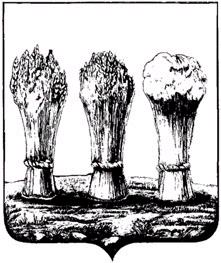 О внесении изменений в постановление администрации города Пензы от 29.09.2014 №1131/1  «Об утверждении муниципальной программы «Развитие физической культуры, спорта и молодежной политики в городе Пензе на 2015-2020 годы»Руководствуясь Бюджетным кодексом РФ, постановлением администрации города Пензы от 19.12.2013 №1527 «Об утверждении порядка разработки, реализации и оценки эффективности муниципальных программ города Пензы», ст. 33 Устава города Пензы, Администрация города Пензы постановляет:1. Внести в приложение к постановлению администрации города Пензы от 29.09.2014 №1131/1 «Об утверждении муниципальной программы «Развитие физической культуры, спорта и молодежной политики в городе Пензе на 2015-2020 годы» (далее – Программа) следующие изменения:1.1. В паспорте Программы пункт «Объемы бюджетных ассигнований программы» изложить в следующей редакции: «».1.2. Абзац 2 раздела 7 «Ресурсное обеспечение реализации муниципальной программы» Программы изложить в следующей редакции: «Общий объем финансирования муниципальной программы                        1 097 226,6 тыс. руб., в том числе из средств бюджета города Пензы                1 089 118,2 тыс. руб., из средств бюджета Пензенской области  8 108,4 тыс. руб.».1.3. Строку «Объем и источники финансирования подпрограммы (по годам)» паспорта подпрограммы 1 в подразделе 10.1 раздела 10 Программы изложить в следующей редакции:«      ».1.4. Таблицу 2 подраздела 10.1.4. «Прогноз  сводных показателей муниципальных заданий на оказание муниципальных услуг (выполнение работ) муниципальными учреждениями города Пензы по муниципальной программе» Программы  изложить в следующей редакции:							«Таблица 2ПРОГНОЗсводных показателей муниципальных заданий на оказание муниципальных услуг (выполнение работ) муниципальными учреждениями города Пензы по муниципальной программе «Развитие физической культуры, спорта и молодежной политике в городе Пензы на 2015 - 2020 годы»».1.5. Подраздел 10.1.6. «Объем финансовых ресурсов, необходимых для реализации подпрограммы» Программы изложить в следующей редакции:«10.1.6. Объем финансовых ресурсов,необходимых для реализации подпрограммыФинансирование мероприятий подпрограммы осуществляется за счет средств бюджета города Пензы, бюджета Пензенской области. Объем средств на реализацию подпрограммы всего 990 726,0 тыс. рублей, в том числе за счет средств бюджета города Пензы составляет 982 617,6 тыс. руб., за счет бюджета Пензенской области 8 108,4 тыс. руб.:2015 г. – 161 766,0 тыс. руб. (за счет бюджета города Пензы);2016 г. – 155 507,65 тыс. руб. (за счет бюджета города Пензы);2017 г. – 166 828,6 тыс. руб. (за  счет бюджета города Пензы);2018 г. – 169 987,45 тыс. руб. (161 879,05 тыс. руб. за счет бюджета города Пензы; 8 108,4 тыс. руб. за счет бюджета Пензенской области);2019 г. – 154 286,3 тыс. руб. (за счет бюджета города Пензы);2020 г. – 182 350,0 тыс. руб. (за счет бюджета города Пензы).Ресурсное обеспечение реализации подпрограммы за счет средств бюджета города Пензы, средств бюджета Пензенской области подлежит ежегодному уточнению в рамках формирования проектов бюджетов на очередной финансовый год и плановый период».2.  Приложение  № 1 к Программе  изложить согласно приложению 1 к настоящему постановлению.3. Приложение  № 2 к Программе  изложить согласно приложению 2 к настоящему постановлению.4. Приложение  № 5 к Программе  изложить согласно приложению 3 к настоящему постановлению.5. Приложение  № 9 к Программе  изложить согласно приложению 4 к настоящему постановлению.6. Информационно-аналитическому отделу администрации города Пензы опубликовать настоящее постановление в муниципальной газете «Пенза» и разместить на официальном сайте администрации города Пензы в информационно-телекоммуникационной  сети Интернет.  7. Контроль за выполнением настоящего постановления возложить на заместителя главы администрации города  по социальной политике и развитию местного самоуправления, Комитет по физической культуре, спорту и молодежной политике города Пензы.Глава администрации города                                                  В.Н. КувайцевПриложение 3 к постановлению администрации города Пензы от      27.12.2017       №    2535     .Приложение 4 к постановлению администрации города Пензы от        27.12.2017      №     2535      .Объемы бюджетных ассигнований программыПрогнозируемый объем финансирования программы за счет средств бюджета города Пензы составляет 1 097 226,6 тыс. руб., в том числе за счет бюджета города Пензы 1 089 118,2 тыс. руб., за счет бюджета Пензенской области 8 108,4 тыс. руб.:. – 179 426,0 тыс. руб. (за счет бюджета города Пензы);. – 174 448,35 тыс. руб. (за счет бюджета города Пензы);. – 184 833,3 тыс. руб. (за счет бюджета города Пензы);. – 187 463,05 тыс. руб. (за счет бюджета города Пензы – 179 354,65 тыс. руб., счет бюджета Пензенской области – 8 108,4 тыс. руб.);. – 171 731,0 тыс. руб. (за счет бюджета города Пензы);. – 199 324,9 тыс. руб. (за счет бюджета города Пензы).Источник финансирования: бюджет города Пензы, бюджет Пензенской областиОбъем и источники финансирования подпрограммы (по годам)Прогнозируемый объем финансирования программы всего 990 724,0 тыс. руб., в том числе за счет бюджета города Пензы 982 615,6 тыс. руб., за счет бюджета Пензенской области 8 108,4 тыс. руб.:2015 г. – 161 766,0 тыс. руб. (за счет бюджета города Пензы);2016 г. – 155 507,65 тыс. руб. (за счет бюджета города Пензы);2017 г. – 166 828,6 тыс. руб. (за  счет бюджета города Пензы);2018 г. – 169 987,45 тыс. руб. (161 879,05 тыс. руб. за счет бюджета города Пензы; 8 108,4 тыс. руб. за счет бюджета Пензенской области);2019 г. – 154 286,3 тыс. руб. (за счет бюджета города Пензы);2020 г. – 182 350,0 тыс. руб. (за счет бюджета города Пензы).Источник финансирования: бюджет города Пензы, бюджет Пензенской областиОтветственный исполнитель муниципальной программыОтветственный исполнитель муниципальной программыОтветственный исполнитель муниципальной программыОтветственный исполнитель муниципальной программыОтветственный исполнитель муниципальной программыОтветственный исполнитель муниципальной программыОтветственный исполнитель муниципальной программыОтветственный исполнитель муниципальной программыОтветственный исполнитель муниципальной программыОтветственный исполнитель муниципальной программыОтветственный исполнитель муниципальной программыОтветственный исполнитель муниципальной программыОтветственный исполнитель муниципальной программыОтветственный исполнитель муниципальной программыОтветственный исполнитель муниципальной программыОтветственный исполнитель муниципальной программыОтветственный исполнитель муниципальной программыОтветственный исполнитель муниципальной программыОтветственный исполнитель муниципальной программыОтветственный исполнитель муниципальной программыОтветственный исполнитель муниципальной программыОтветственный исполнитель муниципальной программыОтветственный исполнитель муниципальной программыОтветственный исполнитель муниципальной программыОтветственный исполнитель муниципальной программыОтветственный исполнитель муниципальной программыОтветственный исполнитель муниципальной программыОтветственный исполнитель муниципальной программыОтветственный исполнитель муниципальной программыКомитет по физической культуре, спорту и молодежной политике города ПензыКомитет по физической культуре, спорту и молодежной политике города ПензыКомитет по физической культуре, спорту и молодежной политике города ПензыКомитет по физической культуре, спорту и молодежной политике города ПензыКомитет по физической культуре, спорту и молодежной политике города ПензыКомитет по физической культуре, спорту и молодежной политике города ПензыКомитет по физической культуре, спорту и молодежной политике города ПензыКомитет по физической культуре, спорту и молодежной политике города ПензыКомитет по физической культуре, спорту и молодежной политике города ПензыКомитет по физической культуре, спорту и молодежной политике города ПензыКомитет по физической культуре, спорту и молодежной политике города ПензыКомитет по физической культуре, спорту и молодежной политике города ПензыКомитет по физической культуре, спорту и молодежной политике города ПензыКомитет по физической культуре, спорту и молодежной политике города ПензыКомитет по физической культуре, спорту и молодежной политике города ПензыКомитет по физической культуре, спорту и молодежной политике города ПензыКомитет по физической культуре, спорту и молодежной политике города ПензыКомитет по физической культуре, спорту и молодежной политике города ПензыКомитет по физической культуре, спорту и молодежной политике города ПензыКомитет по физической культуре, спорту и молодежной политике города ПензыКомитет по физической культуре, спорту и молодежной политике города ПензыКомитет по физической культуре, спорту и молодежной политике города ПензыКомитет по физической культуре, спорту и молодежной политике города ПензыКомитет по физической культуре, спорту и молодежной политике города ПензыКомитет по физической культуре, спорту и молодежной политике города ПензыКомитет по физической культуре, спорту и молодежной политике города ПензыКомитет по физической культуре, спорту и молодежной политике города ПензыКомитет по физической культуре, спорту и молодежной политике города ПензыКомитет по физической культуре, спорту и молодежной политике города Пензы№п/пНаименование услуги, показателя объема услуги, подпрограммы, мероприятийНаименование услуги, показателя объема услуги, подпрограммы, мероприятийЕдиница измерения объема муниципальной услуги (работы)Единица измерения объема муниципальной услуги (работы)Единица измерения объема муниципальной услуги (работы)Единица измерения объема муниципальной услуги (работы)Единица измерения объема муниципальной услуги (работы)Объем муниципальной услуги (работы)Объем муниципальной услуги (работы)Объем муниципальной услуги (работы)Объем муниципальной услуги (работы)Объем муниципальной услуги (работы)Объем муниципальной услуги (работы)Объем муниципальной услуги (работы)Объем муниципальной услуги (работы)Объем муниципальной услуги (работы)Объем муниципальной услуги (работы)Объем муниципальной услуги (работы)Объем муниципальной услуги (работы)Объем муниципальной услуги (работы)Расходы бюджета города Пензы на финансовое обеспечение выполнения муниципального задания, тыс. руб.Расходы бюджета города Пензы на финансовое обеспечение выполнения муниципального задания, тыс. руб.Расходы бюджета города Пензы на финансовое обеспечение выполнения муниципального задания, тыс. руб.Расходы бюджета города Пензы на финансовое обеспечение выполнения муниципального задания, тыс. руб.Расходы бюджета города Пензы на финансовое обеспечение выполнения муниципального задания, тыс. руб.Расходы бюджета города Пензы на финансовое обеспечение выполнения муниципального задания, тыс. руб.Расходы бюджета города Пензы на финансовое обеспечение выполнения муниципального задания, тыс. руб.Расходы бюджета города Пензы на финансовое обеспечение выполнения муниципального задания, тыс. руб.Расходы бюджета города Пензы на финансовое обеспечение выполнения муниципального задания, тыс. руб.Расходы бюджета города Пензы на финансовое обеспечение выполнения муниципального задания, тыс. руб.Расходы бюджета города Пензы на финансовое обеспечение выполнения муниципального задания, тыс. руб.№п/пНаименование услуги, показателя объема услуги, подпрограммы, мероприятийНаименование услуги, показателя объема услуги, подпрограммы, мероприятийЕдиница измерения объема муниципальной услуги (работы)Единица измерения объема муниципальной услуги (работы)Единица измерения объема муниципальной услуги (работы)Единица измерения объема муниципальной услуги (работы)Единица измерения объема муниципальной услуги (работы)201520152015201520152016201720182018201920202020202020152016201620162017201720172017201820192020Подпрограмма «Развитие физической культуры и массового спорта на 2015-2020 годы»Подпрограмма «Развитие физической культуры и массового спорта на 2015-2020 годы»Подпрограмма «Развитие физической культуры и массового спорта на 2015-2020 годы»Подпрограмма «Развитие физической культуры и массового спорта на 2015-2020 годы»Подпрограмма «Развитие физической культуры и массового спорта на 2015-2020 годы»Подпрограмма «Развитие физической культуры и массового спорта на 2015-2020 годы»Подпрограмма «Развитие физической культуры и массового спорта на 2015-2020 годы»Подпрограмма «Развитие физической культуры и массового спорта на 2015-2020 годы»Подпрограмма «Развитие физической культуры и массового спорта на 2015-2020 годы»Подпрограмма «Развитие физической культуры и массового спорта на 2015-2020 годы»Подпрограмма «Развитие физической культуры и массового спорта на 2015-2020 годы»Подпрограмма «Развитие физической культуры и массового спорта на 2015-2020 годы»Подпрограмма «Развитие физической культуры и массового спорта на 2015-2020 годы»Подпрограмма «Развитие физической культуры и массового спорта на 2015-2020 годы»Подпрограмма «Развитие физической культуры и массового спорта на 2015-2020 годы»Подпрограмма «Развитие физической культуры и массового спорта на 2015-2020 годы»Подпрограмма «Развитие физической культуры и массового спорта на 2015-2020 годы»Подпрограмма «Развитие физической культуры и массового спорта на 2015-2020 годы»Подпрограмма «Развитие физической культуры и массового спорта на 2015-2020 годы»Подпрограмма «Развитие физической культуры и массового спорта на 2015-2020 годы»Подпрограмма «Развитие физической культуры и массового спорта на 2015-2020 годы»Подпрограмма «Развитие физической культуры и массового спорта на 2015-2020 годы»Подпрограмма «Развитие физической культуры и массового спорта на 2015-2020 годы»Подпрограмма «Развитие физической культуры и массового спорта на 2015-2020 годы»Подпрограмма «Развитие физической культуры и массового спорта на 2015-2020 годы»Подпрограмма «Развитие физической культуры и массового спорта на 2015-2020 годы»Подпрограмма «Развитие физической культуры и массового спорта на 2015-2020 годы»Подпрограмма «Развитие физической культуры и массового спорта на 2015-2020 годы»Подпрограмма «Развитие физической культуры и массового спорта на 2015-2020 годы»Подпрограмма «Развитие физической культуры и массового спорта на 2015-2020 годы»Подпрограмма «Развитие физической культуры и массового спорта на 2015-2020 годы»Подпрограмма «Развитие физической культуры и массового спорта на 2015-2020 годы»Комитет по физической культуре, спорту и молодежной политике города ПензыКомитет по физической культуре, спорту и молодежной политике города ПензыКомитет по физической культуре, спорту и молодежной политике города ПензыКомитет по физической культуре, спорту и молодежной политике города ПензыКомитет по физической культуре, спорту и молодежной политике города ПензыКомитет по физической культуре, спорту и молодежной политике города ПензыКомитет по физической культуре, спорту и молодежной политике города ПензыКомитет по физической культуре, спорту и молодежной политике города ПензыКомитет по физической культуре, спорту и молодежной политике города ПензыКомитет по физической культуре, спорту и молодежной политике города ПензыКомитет по физической культуре, спорту и молодежной политике города ПензыКомитет по физической культуре, спорту и молодежной политике города ПензыКомитет по физической культуре, спорту и молодежной политике города ПензыКомитет по физической культуре, спорту и молодежной политике города ПензыКомитет по физической культуре, спорту и молодежной политике города ПензыКомитет по физической культуре, спорту и молодежной политике города ПензыКомитет по физической культуре, спорту и молодежной политике города ПензыКомитет по физической культуре, спорту и молодежной политике города ПензыКомитет по физической культуре, спорту и молодежной политике города ПензыКомитет по физической культуре, спорту и молодежной политике города ПензыКомитет по физической культуре, спорту и молодежной политике города ПензыКомитет по физической культуре, спорту и молодежной политике города ПензыКомитет по физической культуре, спорту и молодежной политике города ПензыКомитет по физической культуре, спорту и молодежной политике города ПензыКомитет по физической культуре, спорту и молодежной политике города ПензыКомитет по физической культуре, спорту и молодежной политике города ПензыКомитет по физической культуре, спорту и молодежной политике города ПензыКомитет по физической культуре, спорту и молодежной политике города ПензыКомитет по физической культуре, спорту и молодежной политике города ПензыКомитет по физической культуре, спорту и молодежной политике города ПензыКомитет по физической культуре, спорту и молодежной политике города ПензыКомитет по физической культуре, спорту и молодежной политике города Пензы - совершенствование системы физического воспитания различных категорий и групп населения, в том числе программы в образовательных организациях, - развитие инфраструктуры физической культуры и спорта, - совершенствование системы подготовки спортсменов высокого класса и создание условий, направленных на увеличение числа перспективных спортсменов, способных претендовать на завоевание призовых мест на соревнованиях различного уровня, - повышение качества оказания муниципальных услуг и исполнения в установленной сфере деятельности, - совершенствование системы оплаты труда работников организаций и учреждений, оказывающих услуги в сфере физической культуры и спорта, и мер социальной поддержки. - совершенствование системы физического воспитания различных категорий и групп населения, в том числе программы в образовательных организациях, - развитие инфраструктуры физической культуры и спорта, - совершенствование системы подготовки спортсменов высокого класса и создание условий, направленных на увеличение числа перспективных спортсменов, способных претендовать на завоевание призовых мест на соревнованиях различного уровня, - повышение качества оказания муниципальных услуг и исполнения в установленной сфере деятельности, - совершенствование системы оплаты труда работников организаций и учреждений, оказывающих услуги в сфере физической культуры и спорта, и мер социальной поддержки. - совершенствование системы физического воспитания различных категорий и групп населения, в том числе программы в образовательных организациях, - развитие инфраструктуры физической культуры и спорта, - совершенствование системы подготовки спортсменов высокого класса и создание условий, направленных на увеличение числа перспективных спортсменов, способных претендовать на завоевание призовых мест на соревнованиях различного уровня, - повышение качества оказания муниципальных услуг и исполнения в установленной сфере деятельности, - совершенствование системы оплаты труда работников организаций и учреждений, оказывающих услуги в сфере физической культуры и спорта, и мер социальной поддержки. - совершенствование системы физического воспитания различных категорий и групп населения, в том числе программы в образовательных организациях, - развитие инфраструктуры физической культуры и спорта, - совершенствование системы подготовки спортсменов высокого класса и создание условий, направленных на увеличение числа перспективных спортсменов, способных претендовать на завоевание призовых мест на соревнованиях различного уровня, - повышение качества оказания муниципальных услуг и исполнения в установленной сфере деятельности, - совершенствование системы оплаты труда работников организаций и учреждений, оказывающих услуги в сфере физической культуры и спорта, и мер социальной поддержки. - совершенствование системы физического воспитания различных категорий и групп населения, в том числе программы в образовательных организациях, - развитие инфраструктуры физической культуры и спорта, - совершенствование системы подготовки спортсменов высокого класса и создание условий, направленных на увеличение числа перспективных спортсменов, способных претендовать на завоевание призовых мест на соревнованиях различного уровня, - повышение качества оказания муниципальных услуг и исполнения в установленной сфере деятельности, - совершенствование системы оплаты труда работников организаций и учреждений, оказывающих услуги в сфере физической культуры и спорта, и мер социальной поддержки. - совершенствование системы физического воспитания различных категорий и групп населения, в том числе программы в образовательных организациях, - развитие инфраструктуры физической культуры и спорта, - совершенствование системы подготовки спортсменов высокого класса и создание условий, направленных на увеличение числа перспективных спортсменов, способных претендовать на завоевание призовых мест на соревнованиях различного уровня, - повышение качества оказания муниципальных услуг и исполнения в установленной сфере деятельности, - совершенствование системы оплаты труда работников организаций и учреждений, оказывающих услуги в сфере физической культуры и спорта, и мер социальной поддержки. - совершенствование системы физического воспитания различных категорий и групп населения, в том числе программы в образовательных организациях, - развитие инфраструктуры физической культуры и спорта, - совершенствование системы подготовки спортсменов высокого класса и создание условий, направленных на увеличение числа перспективных спортсменов, способных претендовать на завоевание призовых мест на соревнованиях различного уровня, - повышение качества оказания муниципальных услуг и исполнения в установленной сфере деятельности, - совершенствование системы оплаты труда работников организаций и учреждений, оказывающих услуги в сфере физической культуры и спорта, и мер социальной поддержки. - совершенствование системы физического воспитания различных категорий и групп населения, в том числе программы в образовательных организациях, - развитие инфраструктуры физической культуры и спорта, - совершенствование системы подготовки спортсменов высокого класса и создание условий, направленных на увеличение числа перспективных спортсменов, способных претендовать на завоевание призовых мест на соревнованиях различного уровня, - повышение качества оказания муниципальных услуг и исполнения в установленной сфере деятельности, - совершенствование системы оплаты труда работников организаций и учреждений, оказывающих услуги в сфере физической культуры и спорта, и мер социальной поддержки. - совершенствование системы физического воспитания различных категорий и групп населения, в том числе программы в образовательных организациях, - развитие инфраструктуры физической культуры и спорта, - совершенствование системы подготовки спортсменов высокого класса и создание условий, направленных на увеличение числа перспективных спортсменов, способных претендовать на завоевание призовых мест на соревнованиях различного уровня, - повышение качества оказания муниципальных услуг и исполнения в установленной сфере деятельности, - совершенствование системы оплаты труда работников организаций и учреждений, оказывающих услуги в сфере физической культуры и спорта, и мер социальной поддержки. - совершенствование системы физического воспитания различных категорий и групп населения, в том числе программы в образовательных организациях, - развитие инфраструктуры физической культуры и спорта, - совершенствование системы подготовки спортсменов высокого класса и создание условий, направленных на увеличение числа перспективных спортсменов, способных претендовать на завоевание призовых мест на соревнованиях различного уровня, - повышение качества оказания муниципальных услуг и исполнения в установленной сфере деятельности, - совершенствование системы оплаты труда работников организаций и учреждений, оказывающих услуги в сфере физической культуры и спорта, и мер социальной поддержки. - совершенствование системы физического воспитания различных категорий и групп населения, в том числе программы в образовательных организациях, - развитие инфраструктуры физической культуры и спорта, - совершенствование системы подготовки спортсменов высокого класса и создание условий, направленных на увеличение числа перспективных спортсменов, способных претендовать на завоевание призовых мест на соревнованиях различного уровня, - повышение качества оказания муниципальных услуг и исполнения в установленной сфере деятельности, - совершенствование системы оплаты труда работников организаций и учреждений, оказывающих услуги в сфере физической культуры и спорта, и мер социальной поддержки. - совершенствование системы физического воспитания различных категорий и групп населения, в том числе программы в образовательных организациях, - развитие инфраструктуры физической культуры и спорта, - совершенствование системы подготовки спортсменов высокого класса и создание условий, направленных на увеличение числа перспективных спортсменов, способных претендовать на завоевание призовых мест на соревнованиях различного уровня, - повышение качества оказания муниципальных услуг и исполнения в установленной сфере деятельности, - совершенствование системы оплаты труда работников организаций и учреждений, оказывающих услуги в сфере физической культуры и спорта, и мер социальной поддержки. - совершенствование системы физического воспитания различных категорий и групп населения, в том числе программы в образовательных организациях, - развитие инфраструктуры физической культуры и спорта, - совершенствование системы подготовки спортсменов высокого класса и создание условий, направленных на увеличение числа перспективных спортсменов, способных претендовать на завоевание призовых мест на соревнованиях различного уровня, - повышение качества оказания муниципальных услуг и исполнения в установленной сфере деятельности, - совершенствование системы оплаты труда работников организаций и учреждений, оказывающих услуги в сфере физической культуры и спорта, и мер социальной поддержки. - совершенствование системы физического воспитания различных категорий и групп населения, в том числе программы в образовательных организациях, - развитие инфраструктуры физической культуры и спорта, - совершенствование системы подготовки спортсменов высокого класса и создание условий, направленных на увеличение числа перспективных спортсменов, способных претендовать на завоевание призовых мест на соревнованиях различного уровня, - повышение качества оказания муниципальных услуг и исполнения в установленной сфере деятельности, - совершенствование системы оплаты труда работников организаций и учреждений, оказывающих услуги в сфере физической культуры и спорта, и мер социальной поддержки. - совершенствование системы физического воспитания различных категорий и групп населения, в том числе программы в образовательных организациях, - развитие инфраструктуры физической культуры и спорта, - совершенствование системы подготовки спортсменов высокого класса и создание условий, направленных на увеличение числа перспективных спортсменов, способных претендовать на завоевание призовых мест на соревнованиях различного уровня, - повышение качества оказания муниципальных услуг и исполнения в установленной сфере деятельности, - совершенствование системы оплаты труда работников организаций и учреждений, оказывающих услуги в сфере физической культуры и спорта, и мер социальной поддержки. - совершенствование системы физического воспитания различных категорий и групп населения, в том числе программы в образовательных организациях, - развитие инфраструктуры физической культуры и спорта, - совершенствование системы подготовки спортсменов высокого класса и создание условий, направленных на увеличение числа перспективных спортсменов, способных претендовать на завоевание призовых мест на соревнованиях различного уровня, - повышение качества оказания муниципальных услуг и исполнения в установленной сфере деятельности, - совершенствование системы оплаты труда работников организаций и учреждений, оказывающих услуги в сфере физической культуры и спорта, и мер социальной поддержки. - совершенствование системы физического воспитания различных категорий и групп населения, в том числе программы в образовательных организациях, - развитие инфраструктуры физической культуры и спорта, - совершенствование системы подготовки спортсменов высокого класса и создание условий, направленных на увеличение числа перспективных спортсменов, способных претендовать на завоевание призовых мест на соревнованиях различного уровня, - повышение качества оказания муниципальных услуг и исполнения в установленной сфере деятельности, - совершенствование системы оплаты труда работников организаций и учреждений, оказывающих услуги в сфере физической культуры и спорта, и мер социальной поддержки. - совершенствование системы физического воспитания различных категорий и групп населения, в том числе программы в образовательных организациях, - развитие инфраструктуры физической культуры и спорта, - совершенствование системы подготовки спортсменов высокого класса и создание условий, направленных на увеличение числа перспективных спортсменов, способных претендовать на завоевание призовых мест на соревнованиях различного уровня, - повышение качества оказания муниципальных услуг и исполнения в установленной сфере деятельности, - совершенствование системы оплаты труда работников организаций и учреждений, оказывающих услуги в сфере физической культуры и спорта, и мер социальной поддержки. - совершенствование системы физического воспитания различных категорий и групп населения, в том числе программы в образовательных организациях, - развитие инфраструктуры физической культуры и спорта, - совершенствование системы подготовки спортсменов высокого класса и создание условий, направленных на увеличение числа перспективных спортсменов, способных претендовать на завоевание призовых мест на соревнованиях различного уровня, - повышение качества оказания муниципальных услуг и исполнения в установленной сфере деятельности, - совершенствование системы оплаты труда работников организаций и учреждений, оказывающих услуги в сфере физической культуры и спорта, и мер социальной поддержки. - совершенствование системы физического воспитания различных категорий и групп населения, в том числе программы в образовательных организациях, - развитие инфраструктуры физической культуры и спорта, - совершенствование системы подготовки спортсменов высокого класса и создание условий, направленных на увеличение числа перспективных спортсменов, способных претендовать на завоевание призовых мест на соревнованиях различного уровня, - повышение качества оказания муниципальных услуг и исполнения в установленной сфере деятельности, - совершенствование системы оплаты труда работников организаций и учреждений, оказывающих услуги в сфере физической культуры и спорта, и мер социальной поддержки. - совершенствование системы физического воспитания различных категорий и групп населения, в том числе программы в образовательных организациях, - развитие инфраструктуры физической культуры и спорта, - совершенствование системы подготовки спортсменов высокого класса и создание условий, направленных на увеличение числа перспективных спортсменов, способных претендовать на завоевание призовых мест на соревнованиях различного уровня, - повышение качества оказания муниципальных услуг и исполнения в установленной сфере деятельности, - совершенствование системы оплаты труда работников организаций и учреждений, оказывающих услуги в сфере физической культуры и спорта, и мер социальной поддержки. - совершенствование системы физического воспитания различных категорий и групп населения, в том числе программы в образовательных организациях, - развитие инфраструктуры физической культуры и спорта, - совершенствование системы подготовки спортсменов высокого класса и создание условий, направленных на увеличение числа перспективных спортсменов, способных претендовать на завоевание призовых мест на соревнованиях различного уровня, - повышение качества оказания муниципальных услуг и исполнения в установленной сфере деятельности, - совершенствование системы оплаты труда работников организаций и учреждений, оказывающих услуги в сфере физической культуры и спорта, и мер социальной поддержки. - совершенствование системы физического воспитания различных категорий и групп населения, в том числе программы в образовательных организациях, - развитие инфраструктуры физической культуры и спорта, - совершенствование системы подготовки спортсменов высокого класса и создание условий, направленных на увеличение числа перспективных спортсменов, способных претендовать на завоевание призовых мест на соревнованиях различного уровня, - повышение качества оказания муниципальных услуг и исполнения в установленной сфере деятельности, - совершенствование системы оплаты труда работников организаций и учреждений, оказывающих услуги в сфере физической культуры и спорта, и мер социальной поддержки. - совершенствование системы физического воспитания различных категорий и групп населения, в том числе программы в образовательных организациях, - развитие инфраструктуры физической культуры и спорта, - совершенствование системы подготовки спортсменов высокого класса и создание условий, направленных на увеличение числа перспективных спортсменов, способных претендовать на завоевание призовых мест на соревнованиях различного уровня, - повышение качества оказания муниципальных услуг и исполнения в установленной сфере деятельности, - совершенствование системы оплаты труда работников организаций и учреждений, оказывающих услуги в сфере физической культуры и спорта, и мер социальной поддержки. - совершенствование системы физического воспитания различных категорий и групп населения, в том числе программы в образовательных организациях, - развитие инфраструктуры физической культуры и спорта, - совершенствование системы подготовки спортсменов высокого класса и создание условий, направленных на увеличение числа перспективных спортсменов, способных претендовать на завоевание призовых мест на соревнованиях различного уровня, - повышение качества оказания муниципальных услуг и исполнения в установленной сфере деятельности, - совершенствование системы оплаты труда работников организаций и учреждений, оказывающих услуги в сфере физической культуры и спорта, и мер социальной поддержки. - совершенствование системы физического воспитания различных категорий и групп населения, в том числе программы в образовательных организациях, - развитие инфраструктуры физической культуры и спорта, - совершенствование системы подготовки спортсменов высокого класса и создание условий, направленных на увеличение числа перспективных спортсменов, способных претендовать на завоевание призовых мест на соревнованиях различного уровня, - повышение качества оказания муниципальных услуг и исполнения в установленной сфере деятельности, - совершенствование системы оплаты труда работников организаций и учреждений, оказывающих услуги в сфере физической культуры и спорта, и мер социальной поддержки. - совершенствование системы физического воспитания различных категорий и групп населения, в том числе программы в образовательных организациях, - развитие инфраструктуры физической культуры и спорта, - совершенствование системы подготовки спортсменов высокого класса и создание условий, направленных на увеличение числа перспективных спортсменов, способных претендовать на завоевание призовых мест на соревнованиях различного уровня, - повышение качества оказания муниципальных услуг и исполнения в установленной сфере деятельности, - совершенствование системы оплаты труда работников организаций и учреждений, оказывающих услуги в сфере физической культуры и спорта, и мер социальной поддержки. - совершенствование системы физического воспитания различных категорий и групп населения, в том числе программы в образовательных организациях, - развитие инфраструктуры физической культуры и спорта, - совершенствование системы подготовки спортсменов высокого класса и создание условий, направленных на увеличение числа перспективных спортсменов, способных претендовать на завоевание призовых мест на соревнованиях различного уровня, - повышение качества оказания муниципальных услуг и исполнения в установленной сфере деятельности, - совершенствование системы оплаты труда работников организаций и учреждений, оказывающих услуги в сфере физической культуры и спорта, и мер социальной поддержки. - совершенствование системы физического воспитания различных категорий и групп населения, в том числе программы в образовательных организациях, - развитие инфраструктуры физической культуры и спорта, - совершенствование системы подготовки спортсменов высокого класса и создание условий, направленных на увеличение числа перспективных спортсменов, способных претендовать на завоевание призовых мест на соревнованиях различного уровня, - повышение качества оказания муниципальных услуг и исполнения в установленной сфере деятельности, - совершенствование системы оплаты труда работников организаций и учреждений, оказывающих услуги в сфере физической культуры и спорта, и мер социальной поддержки. - совершенствование системы физического воспитания различных категорий и групп населения, в том числе программы в образовательных организациях, - развитие инфраструктуры физической культуры и спорта, - совершенствование системы подготовки спортсменов высокого класса и создание условий, направленных на увеличение числа перспективных спортсменов, способных претендовать на завоевание призовых мест на соревнованиях различного уровня, - повышение качества оказания муниципальных услуг и исполнения в установленной сфере деятельности, - совершенствование системы оплаты труда работников организаций и учреждений, оказывающих услуги в сфере физической культуры и спорта, и мер социальной поддержки. - совершенствование системы физического воспитания различных категорий и групп населения, в том числе программы в образовательных организациях, - развитие инфраструктуры физической культуры и спорта, - совершенствование системы подготовки спортсменов высокого класса и создание условий, направленных на увеличение числа перспективных спортсменов, способных претендовать на завоевание призовых мест на соревнованиях различного уровня, - повышение качества оказания муниципальных услуг и исполнения в установленной сфере деятельности, - совершенствование системы оплаты труда работников организаций и учреждений, оказывающих услуги в сфере физической культуры и спорта, и мер социальной поддержки. - совершенствование системы физического воспитания различных категорий и групп населения, в том числе программы в образовательных организациях, - развитие инфраструктуры физической культуры и спорта, - совершенствование системы подготовки спортсменов высокого класса и создание условий, направленных на увеличение числа перспективных спортсменов, способных претендовать на завоевание призовых мест на соревнованиях различного уровня, - повышение качества оказания муниципальных услуг и исполнения в установленной сфере деятельности, - совершенствование системы оплаты труда работников организаций и учреждений, оказывающих услуги в сфере физической культуры и спорта, и мер социальной поддержки.1Мероприятие 1.1 «Организация обучения по программам дополнительного образования детей физкультурно-спортивной направленности», в том числе:107 458,45111 596,45111 596,45111 596,45117601,2117601,2117601,2117601,2121193,70120 812,10137 531,90Муниципальная услуга «Организация обучения по программам дополнительного образования детей физкультурно-спортивной направленности» до 01.01.2016 годаОбучающиесяОбучающиесяОбучающиесяОбучающиесяОбучающиесяОбучающиеся48894889488948894889107458,45Муниципальная услуга «Реализация дополнительных предпрофессиональных программ в области физической культуры и спорта» с 01.01.2016 годаЧеловеко-часыЧеловеко-часыЧеловеко-часыЧеловеко-часыЧеловеко-часыЧеловеко-часы2049613,342056519,962119087,012119087,012119087,012151832,462151832,462151832,46104 234,5104 234,5104 234,5103412,58103412,58103412,58103412,58107645,45107382,05122203,18налоги5867,6095867,6095867,6095867,6095200,25082,02965,32Муниципальная работа «Организация и проведение спортивно-оздоровительной работы по развитию физической культуры и спорта среди различных групп населения» с 01.01.2016 года6244,196244,196244,197339,9437339,9437339,9437339,9437172,957172,958492,18Муниципальная услуга «Спортивная подготовка по олимпийским видам спорта» (бокс) с 01.01.2016 годачеловекчеловекчеловекчеловекчеловекчеловек222387,1Муниципальная услуга «Спортивная подготовка по олимпийским видам спорта» (плавание) с 01.01.2016 годачеловекчеловекчеловекчеловекчеловекчеловек111,71,7133380,680,680,673,60173,60173,60173,601270,09270,09580,7Муниципальная услуга «Спортивная подготовка по олимпийским видам спорта» (дзюдо) с 01.01.2017 годачеловекчеловекчеловекчеловекчеловекчеловек332,32,33555242,14242,14242,14154,201154,201154,201154,201153,58153,58967,8Муниципальная услуга «Спортивная подготовка по неолимпийским видам спорта» (самбо) с 01.01.2016 годачеловекчеловекчеловекчеловекчеловекчеловек9108810777795,02795,02795,02753,266753,266753,266753,266751,43751,431354,9Муниципальная работа» Спортивная подготовка по неолимпийским видам спорта» (спортивное ориентирование) с 01.01.2016 годачеловекчеловекчеловекчеловекчеловекчеловек333580,72- развитие инфраструктуры физической культуры и спорта,- повышение качества оказания муниципальных услуг и исполнения в установленной сфере деятельности,- развитие инфраструктуры физической культуры и спорта,- повышение качества оказания муниципальных услуг и исполнения в установленной сфере деятельности,- развитие инфраструктуры физической культуры и спорта,- повышение качества оказания муниципальных услуг и исполнения в установленной сфере деятельности,- развитие инфраструктуры физической культуры и спорта,- повышение качества оказания муниципальных услуг и исполнения в установленной сфере деятельности,- развитие инфраструктуры физической культуры и спорта,- повышение качества оказания муниципальных услуг и исполнения в установленной сфере деятельности,- развитие инфраструктуры физической культуры и спорта,- повышение качества оказания муниципальных услуг и исполнения в установленной сфере деятельности,- развитие инфраструктуры физической культуры и спорта,- повышение качества оказания муниципальных услуг и исполнения в установленной сфере деятельности,- развитие инфраструктуры физической культуры и спорта,- повышение качества оказания муниципальных услуг и исполнения в установленной сфере деятельности,- развитие инфраструктуры физической культуры и спорта,- повышение качества оказания муниципальных услуг и исполнения в установленной сфере деятельности,- развитие инфраструктуры физической культуры и спорта,- повышение качества оказания муниципальных услуг и исполнения в установленной сфере деятельности,- развитие инфраструктуры физической культуры и спорта,- повышение качества оказания муниципальных услуг и исполнения в установленной сфере деятельности,- развитие инфраструктуры физической культуры и спорта,- повышение качества оказания муниципальных услуг и исполнения в установленной сфере деятельности,- развитие инфраструктуры физической культуры и спорта,- повышение качества оказания муниципальных услуг и исполнения в установленной сфере деятельности,- развитие инфраструктуры физической культуры и спорта,- повышение качества оказания муниципальных услуг и исполнения в установленной сфере деятельности,- развитие инфраструктуры физической культуры и спорта,- повышение качества оказания муниципальных услуг и исполнения в установленной сфере деятельности,- развитие инфраструктуры физической культуры и спорта,- повышение качества оказания муниципальных услуг и исполнения в установленной сфере деятельности,- развитие инфраструктуры физической культуры и спорта,- повышение качества оказания муниципальных услуг и исполнения в установленной сфере деятельности,- развитие инфраструктуры физической культуры и спорта,- повышение качества оказания муниципальных услуг и исполнения в установленной сфере деятельности,- развитие инфраструктуры физической культуры и спорта,- повышение качества оказания муниципальных услуг и исполнения в установленной сфере деятельности,- развитие инфраструктуры физической культуры и спорта,- повышение качества оказания муниципальных услуг и исполнения в установленной сфере деятельности,- развитие инфраструктуры физической культуры и спорта,- повышение качества оказания муниципальных услуг и исполнения в установленной сфере деятельности,- развитие инфраструктуры физической культуры и спорта,- повышение качества оказания муниципальных услуг и исполнения в установленной сфере деятельности,- развитие инфраструктуры физической культуры и спорта,- повышение качества оказания муниципальных услуг и исполнения в установленной сфере деятельности,- развитие инфраструктуры физической культуры и спорта,- повышение качества оказания муниципальных услуг и исполнения в установленной сфере деятельности,- развитие инфраструктуры физической культуры и спорта,- повышение качества оказания муниципальных услуг и исполнения в установленной сфере деятельности,- развитие инфраструктуры физической культуры и спорта,- повышение качества оказания муниципальных услуг и исполнения в установленной сфере деятельности,- развитие инфраструктуры физической культуры и спорта,- повышение качества оказания муниципальных услуг и исполнения в установленной сфере деятельности,- развитие инфраструктуры физической культуры и спорта,- повышение качества оказания муниципальных услуг и исполнения в установленной сфере деятельности,- развитие инфраструктуры физической культуры и спорта,- повышение качества оказания муниципальных услуг и исполнения в установленной сфере деятельности,- развитие инфраструктуры физической культуры и спорта,- повышение качества оказания муниципальных услуг и исполнения в установленной сфере деятельности,- развитие инфраструктуры физической культуры и спорта,- повышение качества оказания муниципальных услуг и исполнения в установленной сфере деятельности,2Мероприятие 1.3.1 «Организация и проведение физкультурно-оздоровительных и спортивных мероприятий», в том числе:мероприятиямероприятиямероприятиямероприятиямероприятиямероприятия1 789,802 070,902 070,902 070,902 070,902 070,901 973,801 973,801 793,501 754,101 800,00Муниципальная услуга «Организация и проведение физкультурно-оздоровительных и спортивно-массовых мероприятий» до 01.01.2016 года1789,8Муниципальная работа «Организация и проведение физкультурных и спортивных мероприятий в рамках Всероссийского физкультурно-спортивного комплекса «Готов к труду и обороне» (ГТО)» с 01.01.2016 года16,42716,42716,42716,42716,42712,49312,4938,6538,65310,559Муниципальная работа «Организация и проведение официальных физкультурных (физкультурно-оздоровительных) мероприятий» с 01.01.2016 года656,783656,783656,783656,783656,783573,798573,798568,355568,355385,883Муниципальная работа «Организация и проведение официальных спортивных мероприятий» с 01.01.2016 года1397,691397,691397,691397,691397,691387,5091387,5091216,4921177,0921403,558- совершенствование системы физического воспитания различных категорий и групп населения, в том числе программы в образовательных организациях,- развитие инфраструктуры физической культуры и спорта,- повышение качества оказания муниципальных услуг и исполнения в установленной сфере деятельности,- совершенствование системы физического воспитания различных категорий и групп населения, в том числе программы в образовательных организациях,- развитие инфраструктуры физической культуры и спорта,- повышение качества оказания муниципальных услуг и исполнения в установленной сфере деятельности,- совершенствование системы физического воспитания различных категорий и групп населения, в том числе программы в образовательных организациях,- развитие инфраструктуры физической культуры и спорта,- повышение качества оказания муниципальных услуг и исполнения в установленной сфере деятельности,- совершенствование системы физического воспитания различных категорий и групп населения, в том числе программы в образовательных организациях,- развитие инфраструктуры физической культуры и спорта,- повышение качества оказания муниципальных услуг и исполнения в установленной сфере деятельности,- совершенствование системы физического воспитания различных категорий и групп населения, в том числе программы в образовательных организациях,- развитие инфраструктуры физической культуры и спорта,- повышение качества оказания муниципальных услуг и исполнения в установленной сфере деятельности,- совершенствование системы физического воспитания различных категорий и групп населения, в том числе программы в образовательных организациях,- развитие инфраструктуры физической культуры и спорта,- повышение качества оказания муниципальных услуг и исполнения в установленной сфере деятельности,- совершенствование системы физического воспитания различных категорий и групп населения, в том числе программы в образовательных организациях,- развитие инфраструктуры физической культуры и спорта,- повышение качества оказания муниципальных услуг и исполнения в установленной сфере деятельности,- совершенствование системы физического воспитания различных категорий и групп населения, в том числе программы в образовательных организациях,- развитие инфраструктуры физической культуры и спорта,- повышение качества оказания муниципальных услуг и исполнения в установленной сфере деятельности,- совершенствование системы физического воспитания различных категорий и групп населения, в том числе программы в образовательных организациях,- развитие инфраструктуры физической культуры и спорта,- повышение качества оказания муниципальных услуг и исполнения в установленной сфере деятельности,- совершенствование системы физического воспитания различных категорий и групп населения, в том числе программы в образовательных организациях,- развитие инфраструктуры физической культуры и спорта,- повышение качества оказания муниципальных услуг и исполнения в установленной сфере деятельности,- совершенствование системы физического воспитания различных категорий и групп населения, в том числе программы в образовательных организациях,- развитие инфраструктуры физической культуры и спорта,- повышение качества оказания муниципальных услуг и исполнения в установленной сфере деятельности,- совершенствование системы физического воспитания различных категорий и групп населения, в том числе программы в образовательных организациях,- развитие инфраструктуры физической культуры и спорта,- повышение качества оказания муниципальных услуг и исполнения в установленной сфере деятельности,- совершенствование системы физического воспитания различных категорий и групп населения, в том числе программы в образовательных организациях,- развитие инфраструктуры физической культуры и спорта,- повышение качества оказания муниципальных услуг и исполнения в установленной сфере деятельности,- совершенствование системы физического воспитания различных категорий и групп населения, в том числе программы в образовательных организациях,- развитие инфраструктуры физической культуры и спорта,- повышение качества оказания муниципальных услуг и исполнения в установленной сфере деятельности,- совершенствование системы физического воспитания различных категорий и групп населения, в том числе программы в образовательных организациях,- развитие инфраструктуры физической культуры и спорта,- повышение качества оказания муниципальных услуг и исполнения в установленной сфере деятельности,- совершенствование системы физического воспитания различных категорий и групп населения, в том числе программы в образовательных организациях,- развитие инфраструктуры физической культуры и спорта,- повышение качества оказания муниципальных услуг и исполнения в установленной сфере деятельности,- совершенствование системы физического воспитания различных категорий и групп населения, в том числе программы в образовательных организациях,- развитие инфраструктуры физической культуры и спорта,- повышение качества оказания муниципальных услуг и исполнения в установленной сфере деятельности,- совершенствование системы физического воспитания различных категорий и групп населения, в том числе программы в образовательных организациях,- развитие инфраструктуры физической культуры и спорта,- повышение качества оказания муниципальных услуг и исполнения в установленной сфере деятельности,- совершенствование системы физического воспитания различных категорий и групп населения, в том числе программы в образовательных организациях,- развитие инфраструктуры физической культуры и спорта,- повышение качества оказания муниципальных услуг и исполнения в установленной сфере деятельности,- совершенствование системы физического воспитания различных категорий и групп населения, в том числе программы в образовательных организациях,- развитие инфраструктуры физической культуры и спорта,- повышение качества оказания муниципальных услуг и исполнения в установленной сфере деятельности,- совершенствование системы физического воспитания различных категорий и групп населения, в том числе программы в образовательных организациях,- развитие инфраструктуры физической культуры и спорта,- повышение качества оказания муниципальных услуг и исполнения в установленной сфере деятельности,- совершенствование системы физического воспитания различных категорий и групп населения, в том числе программы в образовательных организациях,- развитие инфраструктуры физической культуры и спорта,- повышение качества оказания муниципальных услуг и исполнения в установленной сфере деятельности,- совершенствование системы физического воспитания различных категорий и групп населения, в том числе программы в образовательных организациях,- развитие инфраструктуры физической культуры и спорта,- повышение качества оказания муниципальных услуг и исполнения в установленной сфере деятельности,- совершенствование системы физического воспитания различных категорий и групп населения, в том числе программы в образовательных организациях,- развитие инфраструктуры физической культуры и спорта,- повышение качества оказания муниципальных услуг и исполнения в установленной сфере деятельности,- совершенствование системы физического воспитания различных категорий и групп населения, в том числе программы в образовательных организациях,- развитие инфраструктуры физической культуры и спорта,- повышение качества оказания муниципальных услуг и исполнения в установленной сфере деятельности,- совершенствование системы физического воспитания различных категорий и групп населения, в том числе программы в образовательных организациях,- развитие инфраструктуры физической культуры и спорта,- повышение качества оказания муниципальных услуг и исполнения в установленной сфере деятельности,- совершенствование системы физического воспитания различных категорий и групп населения, в том числе программы в образовательных организациях,- развитие инфраструктуры физической культуры и спорта,- повышение качества оказания муниципальных услуг и исполнения в установленной сфере деятельности,- совершенствование системы физического воспитания различных категорий и групп населения, в том числе программы в образовательных организациях,- развитие инфраструктуры физической культуры и спорта,- повышение качества оказания муниципальных услуг и исполнения в установленной сфере деятельности,- совершенствование системы физического воспитания различных категорий и групп населения, в том числе программы в образовательных организациях,- развитие инфраструктуры физической культуры и спорта,- повышение качества оказания муниципальных услуг и исполнения в установленной сфере деятельности,- совершенствование системы физического воспитания различных категорий и групп населения, в том числе программы в образовательных организациях,- развитие инфраструктуры физической культуры и спорта,- повышение качества оказания муниципальных услуг и исполнения в установленной сфере деятельности,- совершенствование системы физического воспитания различных категорий и групп населения, в том числе программы в образовательных организациях,- развитие инфраструктуры физической культуры и спорта,- повышение качества оказания муниципальных услуг и исполнения в установленной сфере деятельности,- совершенствование системы физического воспитания различных категорий и групп населения, в том числе программы в образовательных организациях,- развитие инфраструктуры физической культуры и спорта,- повышение качества оказания муниципальных услуг и исполнения в установленной сфере деятельности,3Мероприятие 1.4.1. «Предоставление в пользование населению спортивных сооружений», в том числе:2094,52094,52094,51858,91654,42216,688Муниципальная работа «Обеспечение доступа к открытым спортивным объектам для свободного пользования» с 01.01.2016 года2080,52080,52080,51844,91640,42216,688налоги1414141414144 - развитие инфраструктуры физической культуры и спорта, - совершенствование системы подготовки спортсменов высокого класса и создание условий, направленных на увеличение числа перспективных спортсменов, способных претендовать на завоевание призовых мест на соревнованиях различного уровня, - совершенствование системы подготовки спортивного резерва для спортивных сборных команд Российской Федерации, - повышение качества оказания муниципальных услуг и исполнения в установленной сфере деятельности, - совершенствование системы оплаты труда работников организаций и учреждений, оказывающих услуги в сфере физической культуры и спорта, и мер социальной поддержки. - развитие инфраструктуры физической культуры и спорта, - совершенствование системы подготовки спортсменов высокого класса и создание условий, направленных на увеличение числа перспективных спортсменов, способных претендовать на завоевание призовых мест на соревнованиях различного уровня, - совершенствование системы подготовки спортивного резерва для спортивных сборных команд Российской Федерации, - повышение качества оказания муниципальных услуг и исполнения в установленной сфере деятельности, - совершенствование системы оплаты труда работников организаций и учреждений, оказывающих услуги в сфере физической культуры и спорта, и мер социальной поддержки. - развитие инфраструктуры физической культуры и спорта, - совершенствование системы подготовки спортсменов высокого класса и создание условий, направленных на увеличение числа перспективных спортсменов, способных претендовать на завоевание призовых мест на соревнованиях различного уровня, - совершенствование системы подготовки спортивного резерва для спортивных сборных команд Российской Федерации, - повышение качества оказания муниципальных услуг и исполнения в установленной сфере деятельности, - совершенствование системы оплаты труда работников организаций и учреждений, оказывающих услуги в сфере физической культуры и спорта, и мер социальной поддержки. - развитие инфраструктуры физической культуры и спорта, - совершенствование системы подготовки спортсменов высокого класса и создание условий, направленных на увеличение числа перспективных спортсменов, способных претендовать на завоевание призовых мест на соревнованиях различного уровня, - совершенствование системы подготовки спортивного резерва для спортивных сборных команд Российской Федерации, - повышение качества оказания муниципальных услуг и исполнения в установленной сфере деятельности, - совершенствование системы оплаты труда работников организаций и учреждений, оказывающих услуги в сфере физической культуры и спорта, и мер социальной поддержки. - развитие инфраструктуры физической культуры и спорта, - совершенствование системы подготовки спортсменов высокого класса и создание условий, направленных на увеличение числа перспективных спортсменов, способных претендовать на завоевание призовых мест на соревнованиях различного уровня, - совершенствование системы подготовки спортивного резерва для спортивных сборных команд Российской Федерации, - повышение качества оказания муниципальных услуг и исполнения в установленной сфере деятельности, - совершенствование системы оплаты труда работников организаций и учреждений, оказывающих услуги в сфере физической культуры и спорта, и мер социальной поддержки. - развитие инфраструктуры физической культуры и спорта, - совершенствование системы подготовки спортсменов высокого класса и создание условий, направленных на увеличение числа перспективных спортсменов, способных претендовать на завоевание призовых мест на соревнованиях различного уровня, - совершенствование системы подготовки спортивного резерва для спортивных сборных команд Российской Федерации, - повышение качества оказания муниципальных услуг и исполнения в установленной сфере деятельности, - совершенствование системы оплаты труда работников организаций и учреждений, оказывающих услуги в сфере физической культуры и спорта, и мер социальной поддержки. - развитие инфраструктуры физической культуры и спорта, - совершенствование системы подготовки спортсменов высокого класса и создание условий, направленных на увеличение числа перспективных спортсменов, способных претендовать на завоевание призовых мест на соревнованиях различного уровня, - совершенствование системы подготовки спортивного резерва для спортивных сборных команд Российской Федерации, - повышение качества оказания муниципальных услуг и исполнения в установленной сфере деятельности, - совершенствование системы оплаты труда работников организаций и учреждений, оказывающих услуги в сфере физической культуры и спорта, и мер социальной поддержки. - развитие инфраструктуры физической культуры и спорта, - совершенствование системы подготовки спортсменов высокого класса и создание условий, направленных на увеличение числа перспективных спортсменов, способных претендовать на завоевание призовых мест на соревнованиях различного уровня, - совершенствование системы подготовки спортивного резерва для спортивных сборных команд Российской Федерации, - повышение качества оказания муниципальных услуг и исполнения в установленной сфере деятельности, - совершенствование системы оплаты труда работников организаций и учреждений, оказывающих услуги в сфере физической культуры и спорта, и мер социальной поддержки. - развитие инфраструктуры физической культуры и спорта, - совершенствование системы подготовки спортсменов высокого класса и создание условий, направленных на увеличение числа перспективных спортсменов, способных претендовать на завоевание призовых мест на соревнованиях различного уровня, - совершенствование системы подготовки спортивного резерва для спортивных сборных команд Российской Федерации, - повышение качества оказания муниципальных услуг и исполнения в установленной сфере деятельности, - совершенствование системы оплаты труда работников организаций и учреждений, оказывающих услуги в сфере физической культуры и спорта, и мер социальной поддержки. - развитие инфраструктуры физической культуры и спорта, - совершенствование системы подготовки спортсменов высокого класса и создание условий, направленных на увеличение числа перспективных спортсменов, способных претендовать на завоевание призовых мест на соревнованиях различного уровня, - совершенствование системы подготовки спортивного резерва для спортивных сборных команд Российской Федерации, - повышение качества оказания муниципальных услуг и исполнения в установленной сфере деятельности, - совершенствование системы оплаты труда работников организаций и учреждений, оказывающих услуги в сфере физической культуры и спорта, и мер социальной поддержки. - развитие инфраструктуры физической культуры и спорта, - совершенствование системы подготовки спортсменов высокого класса и создание условий, направленных на увеличение числа перспективных спортсменов, способных претендовать на завоевание призовых мест на соревнованиях различного уровня, - совершенствование системы подготовки спортивного резерва для спортивных сборных команд Российской Федерации, - повышение качества оказания муниципальных услуг и исполнения в установленной сфере деятельности, - совершенствование системы оплаты труда работников организаций и учреждений, оказывающих услуги в сфере физической культуры и спорта, и мер социальной поддержки. - развитие инфраструктуры физической культуры и спорта, - совершенствование системы подготовки спортсменов высокого класса и создание условий, направленных на увеличение числа перспективных спортсменов, способных претендовать на завоевание призовых мест на соревнованиях различного уровня, - совершенствование системы подготовки спортивного резерва для спортивных сборных команд Российской Федерации, - повышение качества оказания муниципальных услуг и исполнения в установленной сфере деятельности, - совершенствование системы оплаты труда работников организаций и учреждений, оказывающих услуги в сфере физической культуры и спорта, и мер социальной поддержки. - развитие инфраструктуры физической культуры и спорта, - совершенствование системы подготовки спортсменов высокого класса и создание условий, направленных на увеличение числа перспективных спортсменов, способных претендовать на завоевание призовых мест на соревнованиях различного уровня, - совершенствование системы подготовки спортивного резерва для спортивных сборных команд Российской Федерации, - повышение качества оказания муниципальных услуг и исполнения в установленной сфере деятельности, - совершенствование системы оплаты труда работников организаций и учреждений, оказывающих услуги в сфере физической культуры и спорта, и мер социальной поддержки. - развитие инфраструктуры физической культуры и спорта, - совершенствование системы подготовки спортсменов высокого класса и создание условий, направленных на увеличение числа перспективных спортсменов, способных претендовать на завоевание призовых мест на соревнованиях различного уровня, - совершенствование системы подготовки спортивного резерва для спортивных сборных команд Российской Федерации, - повышение качества оказания муниципальных услуг и исполнения в установленной сфере деятельности, - совершенствование системы оплаты труда работников организаций и учреждений, оказывающих услуги в сфере физической культуры и спорта, и мер социальной поддержки. - развитие инфраструктуры физической культуры и спорта, - совершенствование системы подготовки спортсменов высокого класса и создание условий, направленных на увеличение числа перспективных спортсменов, способных претендовать на завоевание призовых мест на соревнованиях различного уровня, - совершенствование системы подготовки спортивного резерва для спортивных сборных команд Российской Федерации, - повышение качества оказания муниципальных услуг и исполнения в установленной сфере деятельности, - совершенствование системы оплаты труда работников организаций и учреждений, оказывающих услуги в сфере физической культуры и спорта, и мер социальной поддержки. - развитие инфраструктуры физической культуры и спорта, - совершенствование системы подготовки спортсменов высокого класса и создание условий, направленных на увеличение числа перспективных спортсменов, способных претендовать на завоевание призовых мест на соревнованиях различного уровня, - совершенствование системы подготовки спортивного резерва для спортивных сборных команд Российской Федерации, - повышение качества оказания муниципальных услуг и исполнения в установленной сфере деятельности, - совершенствование системы оплаты труда работников организаций и учреждений, оказывающих услуги в сфере физической культуры и спорта, и мер социальной поддержки. - развитие инфраструктуры физической культуры и спорта, - совершенствование системы подготовки спортсменов высокого класса и создание условий, направленных на увеличение числа перспективных спортсменов, способных претендовать на завоевание призовых мест на соревнованиях различного уровня, - совершенствование системы подготовки спортивного резерва для спортивных сборных команд Российской Федерации, - повышение качества оказания муниципальных услуг и исполнения в установленной сфере деятельности, - совершенствование системы оплаты труда работников организаций и учреждений, оказывающих услуги в сфере физической культуры и спорта, и мер социальной поддержки. - развитие инфраструктуры физической культуры и спорта, - совершенствование системы подготовки спортсменов высокого класса и создание условий, направленных на увеличение числа перспективных спортсменов, способных претендовать на завоевание призовых мест на соревнованиях различного уровня, - совершенствование системы подготовки спортивного резерва для спортивных сборных команд Российской Федерации, - повышение качества оказания муниципальных услуг и исполнения в установленной сфере деятельности, - совершенствование системы оплаты труда работников организаций и учреждений, оказывающих услуги в сфере физической культуры и спорта, и мер социальной поддержки. - развитие инфраструктуры физической культуры и спорта, - совершенствование системы подготовки спортсменов высокого класса и создание условий, направленных на увеличение числа перспективных спортсменов, способных претендовать на завоевание призовых мест на соревнованиях различного уровня, - совершенствование системы подготовки спортивного резерва для спортивных сборных команд Российской Федерации, - повышение качества оказания муниципальных услуг и исполнения в установленной сфере деятельности, - совершенствование системы оплаты труда работников организаций и учреждений, оказывающих услуги в сфере физической культуры и спорта, и мер социальной поддержки. - развитие инфраструктуры физической культуры и спорта, - совершенствование системы подготовки спортсменов высокого класса и создание условий, направленных на увеличение числа перспективных спортсменов, способных претендовать на завоевание призовых мест на соревнованиях различного уровня, - совершенствование системы подготовки спортивного резерва для спортивных сборных команд Российской Федерации, - повышение качества оказания муниципальных услуг и исполнения в установленной сфере деятельности, - совершенствование системы оплаты труда работников организаций и учреждений, оказывающих услуги в сфере физической культуры и спорта, и мер социальной поддержки. - развитие инфраструктуры физической культуры и спорта, - совершенствование системы подготовки спортсменов высокого класса и создание условий, направленных на увеличение числа перспективных спортсменов, способных претендовать на завоевание призовых мест на соревнованиях различного уровня, - совершенствование системы подготовки спортивного резерва для спортивных сборных команд Российской Федерации, - повышение качества оказания муниципальных услуг и исполнения в установленной сфере деятельности, - совершенствование системы оплаты труда работников организаций и учреждений, оказывающих услуги в сфере физической культуры и спорта, и мер социальной поддержки. - развитие инфраструктуры физической культуры и спорта, - совершенствование системы подготовки спортсменов высокого класса и создание условий, направленных на увеличение числа перспективных спортсменов, способных претендовать на завоевание призовых мест на соревнованиях различного уровня, - совершенствование системы подготовки спортивного резерва для спортивных сборных команд Российской Федерации, - повышение качества оказания муниципальных услуг и исполнения в установленной сфере деятельности, - совершенствование системы оплаты труда работников организаций и учреждений, оказывающих услуги в сфере физической культуры и спорта, и мер социальной поддержки. - развитие инфраструктуры физической культуры и спорта, - совершенствование системы подготовки спортсменов высокого класса и создание условий, направленных на увеличение числа перспективных спортсменов, способных претендовать на завоевание призовых мест на соревнованиях различного уровня, - совершенствование системы подготовки спортивного резерва для спортивных сборных команд Российской Федерации, - повышение качества оказания муниципальных услуг и исполнения в установленной сфере деятельности, - совершенствование системы оплаты труда работников организаций и учреждений, оказывающих услуги в сфере физической культуры и спорта, и мер социальной поддержки. - развитие инфраструктуры физической культуры и спорта, - совершенствование системы подготовки спортсменов высокого класса и создание условий, направленных на увеличение числа перспективных спортсменов, способных претендовать на завоевание призовых мест на соревнованиях различного уровня, - совершенствование системы подготовки спортивного резерва для спортивных сборных команд Российской Федерации, - повышение качества оказания муниципальных услуг и исполнения в установленной сфере деятельности, - совершенствование системы оплаты труда работников организаций и учреждений, оказывающих услуги в сфере физической культуры и спорта, и мер социальной поддержки. - развитие инфраструктуры физической культуры и спорта, - совершенствование системы подготовки спортсменов высокого класса и создание условий, направленных на увеличение числа перспективных спортсменов, способных претендовать на завоевание призовых мест на соревнованиях различного уровня, - совершенствование системы подготовки спортивного резерва для спортивных сборных команд Российской Федерации, - повышение качества оказания муниципальных услуг и исполнения в установленной сфере деятельности, - совершенствование системы оплаты труда работников организаций и учреждений, оказывающих услуги в сфере физической культуры и спорта, и мер социальной поддержки. - развитие инфраструктуры физической культуры и спорта, - совершенствование системы подготовки спортсменов высокого класса и создание условий, направленных на увеличение числа перспективных спортсменов, способных претендовать на завоевание призовых мест на соревнованиях различного уровня, - совершенствование системы подготовки спортивного резерва для спортивных сборных команд Российской Федерации, - повышение качества оказания муниципальных услуг и исполнения в установленной сфере деятельности, - совершенствование системы оплаты труда работников организаций и учреждений, оказывающих услуги в сфере физической культуры и спорта, и мер социальной поддержки. - развитие инфраструктуры физической культуры и спорта, - совершенствование системы подготовки спортсменов высокого класса и создание условий, направленных на увеличение числа перспективных спортсменов, способных претендовать на завоевание призовых мест на соревнованиях различного уровня, - совершенствование системы подготовки спортивного резерва для спортивных сборных команд Российской Федерации, - повышение качества оказания муниципальных услуг и исполнения в установленной сфере деятельности, - совершенствование системы оплаты труда работников организаций и учреждений, оказывающих услуги в сфере физической культуры и спорта, и мер социальной поддержки. - развитие инфраструктуры физической культуры и спорта, - совершенствование системы подготовки спортсменов высокого класса и создание условий, направленных на увеличение числа перспективных спортсменов, способных претендовать на завоевание призовых мест на соревнованиях различного уровня, - совершенствование системы подготовки спортивного резерва для спортивных сборных команд Российской Федерации, - повышение качества оказания муниципальных услуг и исполнения в установленной сфере деятельности, - совершенствование системы оплаты труда работников организаций и учреждений, оказывающих услуги в сфере физической культуры и спорта, и мер социальной поддержки. - развитие инфраструктуры физической культуры и спорта, - совершенствование системы подготовки спортсменов высокого класса и создание условий, направленных на увеличение числа перспективных спортсменов, способных претендовать на завоевание призовых мест на соревнованиях различного уровня, - совершенствование системы подготовки спортивного резерва для спортивных сборных команд Российской Федерации, - повышение качества оказания муниципальных услуг и исполнения в установленной сфере деятельности, - совершенствование системы оплаты труда работников организаций и учреждений, оказывающих услуги в сфере физической культуры и спорта, и мер социальной поддержки. - развитие инфраструктуры физической культуры и спорта, - совершенствование системы подготовки спортсменов высокого класса и создание условий, направленных на увеличение числа перспективных спортсменов, способных претендовать на завоевание призовых мест на соревнованиях различного уровня, - совершенствование системы подготовки спортивного резерва для спортивных сборных команд Российской Федерации, - повышение качества оказания муниципальных услуг и исполнения в установленной сфере деятельности, - совершенствование системы оплаты труда работников организаций и учреждений, оказывающих услуги в сфере физической культуры и спорта, и мер социальной поддержки. - развитие инфраструктуры физической культуры и спорта, - совершенствование системы подготовки спортсменов высокого класса и создание условий, направленных на увеличение числа перспективных спортсменов, способных претендовать на завоевание призовых мест на соревнованиях различного уровня, - совершенствование системы подготовки спортивного резерва для спортивных сборных команд Российской Федерации, - повышение качества оказания муниципальных услуг и исполнения в установленной сфере деятельности, - совершенствование системы оплаты труда работников организаций и учреждений, оказывающих услуги в сфере физической культуры и спорта, и мер социальной поддержки.Мероприятие 2.1.1 «Организация участия и координация деятельности футбольной команды, официально представляющей город Пензу в Чемпионате, Первенстве и Кубке России, на всероссийских и межрегиональных соревнованиях по футболу», в том числе:24 787,0024 787,0024 787,0014 102,0014 102,0014 102,0014 102,0014 102,0019865,712 772,3012 491,6014 869,00Муниципальная услуга «Организация участия и координация деятельности футбольной команды, официально представляющей город Пензу в Чемпионате, Первенстве и Кубке России, на всероссийских и межрегиональных соревнованиях по футболу» до 01.01.201624 787,024 787,024 787,0налоги419,99419,99419,99419,99Муниципальная работа «Организация и обеспечение подготовки спортивного резерва» с 01.01.201612301,2912301,2912301,2912301,2912301,2914342,4112352,3112071,6110247,6Муниципальная работа «Обеспечение участия спортивных сборных команд в спортивных соревнованиях» с 01.01.20161800,711800,711800,711800,711800,715103,34201,415- развитие инфраструктуры физической культуры и спорта, - совершенствование системы подготовки спортсменов высокого класса и создание условий, направленных на увеличение числа перспективных спортсменов, способных претендовать на завоевание призовых мест на соревнованиях различного уровня, - совершенствование системы подготовки спортивного резерва для спортивных сборных команд Российской Федерации, - повышение качества оказания муниципальных услуг и исполнения в установленной сфере деятельности, - совершенствование системы оплаты труда работников организаций и учреждений, оказывающих услуги в сфере физической культуры и спорта, и мер социальной поддержки.- развитие инфраструктуры физической культуры и спорта, - совершенствование системы подготовки спортсменов высокого класса и создание условий, направленных на увеличение числа перспективных спортсменов, способных претендовать на завоевание призовых мест на соревнованиях различного уровня, - совершенствование системы подготовки спортивного резерва для спортивных сборных команд Российской Федерации, - повышение качества оказания муниципальных услуг и исполнения в установленной сфере деятельности, - совершенствование системы оплаты труда работников организаций и учреждений, оказывающих услуги в сфере физической культуры и спорта, и мер социальной поддержки.- развитие инфраструктуры физической культуры и спорта, - совершенствование системы подготовки спортсменов высокого класса и создание условий, направленных на увеличение числа перспективных спортсменов, способных претендовать на завоевание призовых мест на соревнованиях различного уровня, - совершенствование системы подготовки спортивного резерва для спортивных сборных команд Российской Федерации, - повышение качества оказания муниципальных услуг и исполнения в установленной сфере деятельности, - совершенствование системы оплаты труда работников организаций и учреждений, оказывающих услуги в сфере физической культуры и спорта, и мер социальной поддержки.- развитие инфраструктуры физической культуры и спорта, - совершенствование системы подготовки спортсменов высокого класса и создание условий, направленных на увеличение числа перспективных спортсменов, способных претендовать на завоевание призовых мест на соревнованиях различного уровня, - совершенствование системы подготовки спортивного резерва для спортивных сборных команд Российской Федерации, - повышение качества оказания муниципальных услуг и исполнения в установленной сфере деятельности, - совершенствование системы оплаты труда работников организаций и учреждений, оказывающих услуги в сфере физической культуры и спорта, и мер социальной поддержки.- развитие инфраструктуры физической культуры и спорта, - совершенствование системы подготовки спортсменов высокого класса и создание условий, направленных на увеличение числа перспективных спортсменов, способных претендовать на завоевание призовых мест на соревнованиях различного уровня, - совершенствование системы подготовки спортивного резерва для спортивных сборных команд Российской Федерации, - повышение качества оказания муниципальных услуг и исполнения в установленной сфере деятельности, - совершенствование системы оплаты труда работников организаций и учреждений, оказывающих услуги в сфере физической культуры и спорта, и мер социальной поддержки.- развитие инфраструктуры физической культуры и спорта, - совершенствование системы подготовки спортсменов высокого класса и создание условий, направленных на увеличение числа перспективных спортсменов, способных претендовать на завоевание призовых мест на соревнованиях различного уровня, - совершенствование системы подготовки спортивного резерва для спортивных сборных команд Российской Федерации, - повышение качества оказания муниципальных услуг и исполнения в установленной сфере деятельности, - совершенствование системы оплаты труда работников организаций и учреждений, оказывающих услуги в сфере физической культуры и спорта, и мер социальной поддержки.- развитие инфраструктуры физической культуры и спорта, - совершенствование системы подготовки спортсменов высокого класса и создание условий, направленных на увеличение числа перспективных спортсменов, способных претендовать на завоевание призовых мест на соревнованиях различного уровня, - совершенствование системы подготовки спортивного резерва для спортивных сборных команд Российской Федерации, - повышение качества оказания муниципальных услуг и исполнения в установленной сфере деятельности, - совершенствование системы оплаты труда работников организаций и учреждений, оказывающих услуги в сфере физической культуры и спорта, и мер социальной поддержки.- развитие инфраструктуры физической культуры и спорта, - совершенствование системы подготовки спортсменов высокого класса и создание условий, направленных на увеличение числа перспективных спортсменов, способных претендовать на завоевание призовых мест на соревнованиях различного уровня, - совершенствование системы подготовки спортивного резерва для спортивных сборных команд Российской Федерации, - повышение качества оказания муниципальных услуг и исполнения в установленной сфере деятельности, - совершенствование системы оплаты труда работников организаций и учреждений, оказывающих услуги в сфере физической культуры и спорта, и мер социальной поддержки.- развитие инфраструктуры физической культуры и спорта, - совершенствование системы подготовки спортсменов высокого класса и создание условий, направленных на увеличение числа перспективных спортсменов, способных претендовать на завоевание призовых мест на соревнованиях различного уровня, - совершенствование системы подготовки спортивного резерва для спортивных сборных команд Российской Федерации, - повышение качества оказания муниципальных услуг и исполнения в установленной сфере деятельности, - совершенствование системы оплаты труда работников организаций и учреждений, оказывающих услуги в сфере физической культуры и спорта, и мер социальной поддержки.- развитие инфраструктуры физической культуры и спорта, - совершенствование системы подготовки спортсменов высокого класса и создание условий, направленных на увеличение числа перспективных спортсменов, способных претендовать на завоевание призовых мест на соревнованиях различного уровня, - совершенствование системы подготовки спортивного резерва для спортивных сборных команд Российской Федерации, - повышение качества оказания муниципальных услуг и исполнения в установленной сфере деятельности, - совершенствование системы оплаты труда работников организаций и учреждений, оказывающих услуги в сфере физической культуры и спорта, и мер социальной поддержки.- развитие инфраструктуры физической культуры и спорта, - совершенствование системы подготовки спортсменов высокого класса и создание условий, направленных на увеличение числа перспективных спортсменов, способных претендовать на завоевание призовых мест на соревнованиях различного уровня, - совершенствование системы подготовки спортивного резерва для спортивных сборных команд Российской Федерации, - повышение качества оказания муниципальных услуг и исполнения в установленной сфере деятельности, - совершенствование системы оплаты труда работников организаций и учреждений, оказывающих услуги в сфере физической культуры и спорта, и мер социальной поддержки.- развитие инфраструктуры физической культуры и спорта, - совершенствование системы подготовки спортсменов высокого класса и создание условий, направленных на увеличение числа перспективных спортсменов, способных претендовать на завоевание призовых мест на соревнованиях различного уровня, - совершенствование системы подготовки спортивного резерва для спортивных сборных команд Российской Федерации, - повышение качества оказания муниципальных услуг и исполнения в установленной сфере деятельности, - совершенствование системы оплаты труда работников организаций и учреждений, оказывающих услуги в сфере физической культуры и спорта, и мер социальной поддержки.- развитие инфраструктуры физической культуры и спорта, - совершенствование системы подготовки спортсменов высокого класса и создание условий, направленных на увеличение числа перспективных спортсменов, способных претендовать на завоевание призовых мест на соревнованиях различного уровня, - совершенствование системы подготовки спортивного резерва для спортивных сборных команд Российской Федерации, - повышение качества оказания муниципальных услуг и исполнения в установленной сфере деятельности, - совершенствование системы оплаты труда работников организаций и учреждений, оказывающих услуги в сфере физической культуры и спорта, и мер социальной поддержки.- развитие инфраструктуры физической культуры и спорта, - совершенствование системы подготовки спортсменов высокого класса и создание условий, направленных на увеличение числа перспективных спортсменов, способных претендовать на завоевание призовых мест на соревнованиях различного уровня, - совершенствование системы подготовки спортивного резерва для спортивных сборных команд Российской Федерации, - повышение качества оказания муниципальных услуг и исполнения в установленной сфере деятельности, - совершенствование системы оплаты труда работников организаций и учреждений, оказывающих услуги в сфере физической культуры и спорта, и мер социальной поддержки.- развитие инфраструктуры физической культуры и спорта, - совершенствование системы подготовки спортсменов высокого класса и создание условий, направленных на увеличение числа перспективных спортсменов, способных претендовать на завоевание призовых мест на соревнованиях различного уровня, - совершенствование системы подготовки спортивного резерва для спортивных сборных команд Российской Федерации, - повышение качества оказания муниципальных услуг и исполнения в установленной сфере деятельности, - совершенствование системы оплаты труда работников организаций и учреждений, оказывающих услуги в сфере физической культуры и спорта, и мер социальной поддержки.- развитие инфраструктуры физической культуры и спорта, - совершенствование системы подготовки спортсменов высокого класса и создание условий, направленных на увеличение числа перспективных спортсменов, способных претендовать на завоевание призовых мест на соревнованиях различного уровня, - совершенствование системы подготовки спортивного резерва для спортивных сборных команд Российской Федерации, - повышение качества оказания муниципальных услуг и исполнения в установленной сфере деятельности, - совершенствование системы оплаты труда работников организаций и учреждений, оказывающих услуги в сфере физической культуры и спорта, и мер социальной поддержки.- развитие инфраструктуры физической культуры и спорта, - совершенствование системы подготовки спортсменов высокого класса и создание условий, направленных на увеличение числа перспективных спортсменов, способных претендовать на завоевание призовых мест на соревнованиях различного уровня, - совершенствование системы подготовки спортивного резерва для спортивных сборных команд Российской Федерации, - повышение качества оказания муниципальных услуг и исполнения в установленной сфере деятельности, - совершенствование системы оплаты труда работников организаций и учреждений, оказывающих услуги в сфере физической культуры и спорта, и мер социальной поддержки.- развитие инфраструктуры физической культуры и спорта, - совершенствование системы подготовки спортсменов высокого класса и создание условий, направленных на увеличение числа перспективных спортсменов, способных претендовать на завоевание призовых мест на соревнованиях различного уровня, - совершенствование системы подготовки спортивного резерва для спортивных сборных команд Российской Федерации, - повышение качества оказания муниципальных услуг и исполнения в установленной сфере деятельности, - совершенствование системы оплаты труда работников организаций и учреждений, оказывающих услуги в сфере физической культуры и спорта, и мер социальной поддержки.- развитие инфраструктуры физической культуры и спорта, - совершенствование системы подготовки спортсменов высокого класса и создание условий, направленных на увеличение числа перспективных спортсменов, способных претендовать на завоевание призовых мест на соревнованиях различного уровня, - совершенствование системы подготовки спортивного резерва для спортивных сборных команд Российской Федерации, - повышение качества оказания муниципальных услуг и исполнения в установленной сфере деятельности, - совершенствование системы оплаты труда работников организаций и учреждений, оказывающих услуги в сфере физической культуры и спорта, и мер социальной поддержки.- развитие инфраструктуры физической культуры и спорта, - совершенствование системы подготовки спортсменов высокого класса и создание условий, направленных на увеличение числа перспективных спортсменов, способных претендовать на завоевание призовых мест на соревнованиях различного уровня, - совершенствование системы подготовки спортивного резерва для спортивных сборных команд Российской Федерации, - повышение качества оказания муниципальных услуг и исполнения в установленной сфере деятельности, - совершенствование системы оплаты труда работников организаций и учреждений, оказывающих услуги в сфере физической культуры и спорта, и мер социальной поддержки.- развитие инфраструктуры физической культуры и спорта, - совершенствование системы подготовки спортсменов высокого класса и создание условий, направленных на увеличение числа перспективных спортсменов, способных претендовать на завоевание призовых мест на соревнованиях различного уровня, - совершенствование системы подготовки спортивного резерва для спортивных сборных команд Российской Федерации, - повышение качества оказания муниципальных услуг и исполнения в установленной сфере деятельности, - совершенствование системы оплаты труда работников организаций и учреждений, оказывающих услуги в сфере физической культуры и спорта, и мер социальной поддержки.- развитие инфраструктуры физической культуры и спорта, - совершенствование системы подготовки спортсменов высокого класса и создание условий, направленных на увеличение числа перспективных спортсменов, способных претендовать на завоевание призовых мест на соревнованиях различного уровня, - совершенствование системы подготовки спортивного резерва для спортивных сборных команд Российской Федерации, - повышение качества оказания муниципальных услуг и исполнения в установленной сфере деятельности, - совершенствование системы оплаты труда работников организаций и учреждений, оказывающих услуги в сфере физической культуры и спорта, и мер социальной поддержки.- развитие инфраструктуры физической культуры и спорта, - совершенствование системы подготовки спортсменов высокого класса и создание условий, направленных на увеличение числа перспективных спортсменов, способных претендовать на завоевание призовых мест на соревнованиях различного уровня, - совершенствование системы подготовки спортивного резерва для спортивных сборных команд Российской Федерации, - повышение качества оказания муниципальных услуг и исполнения в установленной сфере деятельности, - совершенствование системы оплаты труда работников организаций и учреждений, оказывающих услуги в сфере физической культуры и спорта, и мер социальной поддержки.- развитие инфраструктуры физической культуры и спорта, - совершенствование системы подготовки спортсменов высокого класса и создание условий, направленных на увеличение числа перспективных спортсменов, способных претендовать на завоевание призовых мест на соревнованиях различного уровня, - совершенствование системы подготовки спортивного резерва для спортивных сборных команд Российской Федерации, - повышение качества оказания муниципальных услуг и исполнения в установленной сфере деятельности, - совершенствование системы оплаты труда работников организаций и учреждений, оказывающих услуги в сфере физической культуры и спорта, и мер социальной поддержки.- развитие инфраструктуры физической культуры и спорта, - совершенствование системы подготовки спортсменов высокого класса и создание условий, направленных на увеличение числа перспективных спортсменов, способных претендовать на завоевание призовых мест на соревнованиях различного уровня, - совершенствование системы подготовки спортивного резерва для спортивных сборных команд Российской Федерации, - повышение качества оказания муниципальных услуг и исполнения в установленной сфере деятельности, - совершенствование системы оплаты труда работников организаций и учреждений, оказывающих услуги в сфере физической культуры и спорта, и мер социальной поддержки.- развитие инфраструктуры физической культуры и спорта, - совершенствование системы подготовки спортсменов высокого класса и создание условий, направленных на увеличение числа перспективных спортсменов, способных претендовать на завоевание призовых мест на соревнованиях различного уровня, - совершенствование системы подготовки спортивного резерва для спортивных сборных команд Российской Федерации, - повышение качества оказания муниципальных услуг и исполнения в установленной сфере деятельности, - совершенствование системы оплаты труда работников организаций и учреждений, оказывающих услуги в сфере физической культуры и спорта, и мер социальной поддержки.- развитие инфраструктуры физической культуры и спорта, - совершенствование системы подготовки спортсменов высокого класса и создание условий, направленных на увеличение числа перспективных спортсменов, способных претендовать на завоевание призовых мест на соревнованиях различного уровня, - совершенствование системы подготовки спортивного резерва для спортивных сборных команд Российской Федерации, - повышение качества оказания муниципальных услуг и исполнения в установленной сфере деятельности, - совершенствование системы оплаты труда работников организаций и учреждений, оказывающих услуги в сфере физической культуры и спорта, и мер социальной поддержки.- развитие инфраструктуры физической культуры и спорта, - совершенствование системы подготовки спортсменов высокого класса и создание условий, направленных на увеличение числа перспективных спортсменов, способных претендовать на завоевание призовых мест на соревнованиях различного уровня, - совершенствование системы подготовки спортивного резерва для спортивных сборных команд Российской Федерации, - повышение качества оказания муниципальных услуг и исполнения в установленной сфере деятельности, - совершенствование системы оплаты труда работников организаций и учреждений, оказывающих услуги в сфере физической культуры и спорта, и мер социальной поддержки.- развитие инфраструктуры физической культуры и спорта, - совершенствование системы подготовки спортсменов высокого класса и создание условий, направленных на увеличение числа перспективных спортсменов, способных претендовать на завоевание призовых мест на соревнованиях различного уровня, - совершенствование системы подготовки спортивного резерва для спортивных сборных команд Российской Федерации, - повышение качества оказания муниципальных услуг и исполнения в установленной сфере деятельности, - совершенствование системы оплаты труда работников организаций и учреждений, оказывающих услуги в сфере физической культуры и спорта, и мер социальной поддержки.- развитие инфраструктуры физической культуры и спорта, - совершенствование системы подготовки спортсменов высокого класса и создание условий, направленных на увеличение числа перспективных спортсменов, способных претендовать на завоевание призовых мест на соревнованиях различного уровня, - совершенствование системы подготовки спортивного резерва для спортивных сборных команд Российской Федерации, - повышение качества оказания муниципальных услуг и исполнения в установленной сфере деятельности, - совершенствование системы оплаты труда работников организаций и учреждений, оказывающих услуги в сфере физической культуры и спорта, и мер социальной поддержки.- развитие инфраструктуры физической культуры и спорта, - совершенствование системы подготовки спортсменов высокого класса и создание условий, направленных на увеличение числа перспективных спортсменов, способных претендовать на завоевание призовых мест на соревнованиях различного уровня, - совершенствование системы подготовки спортивного резерва для спортивных сборных команд Российской Федерации, - повышение качества оказания муниципальных услуг и исполнения в установленной сфере деятельности, - совершенствование системы оплаты труда работников организаций и учреждений, оказывающих услуги в сфере физической культуры и спорта, и мер социальной поддержки.Мероприятие 2.1.2 «Организация участия и координация деятельности регбийной команды, официально представляющей город Пензу в Чемпионате, Первенстве и Кубке России, на всероссийских и межрегиональных соревнованиях по регби», в том числе:12 720,0012 720,0012 720,0011 022,0011 022,0011 022,0011 022,0011 022,009408,09 000,009 000,0011 920,00налоги16,8116,8116,8116,81Муниципальная услуга «Организация участия и координация деятельности регбийной команды, официально представляющей город Пензу в Чемпионате, Первенстве и Кубке России, на всероссийских и межрегиональных соревнованиях по регби»  до 01.01.2016 года12 720,012 720,012 720,0Муниципальная работа «Обеспечение участия спортивных сборных команд в спортивных соревнованиях» с 01.01.2016 года11022,011022,011022,011022,011022,09391,198983,198983,1911903,196- развитие инфраструктуры физической культуры и спорта, - совершенствование системы подготовки спортсменов высокого класса и создание условий, направленных на увеличение числа перспективных спортсменов, способных претендовать на завоевание призовых мест на соревнованиях различного уровня, - совершенствование системы подготовки спортивного резерва для спортивных сборных команд Российской Федерации, - повышение качества оказания муниципальных услуг и исполнения в установленной сфере деятельности, - совершенствование системы оплаты труда работников организаций и учреждений, оказывающих услуги в сфере физической культуры и спорта, и мер социальной поддержки.- развитие инфраструктуры физической культуры и спорта, - совершенствование системы подготовки спортсменов высокого класса и создание условий, направленных на увеличение числа перспективных спортсменов, способных претендовать на завоевание призовых мест на соревнованиях различного уровня, - совершенствование системы подготовки спортивного резерва для спортивных сборных команд Российской Федерации, - повышение качества оказания муниципальных услуг и исполнения в установленной сфере деятельности, - совершенствование системы оплаты труда работников организаций и учреждений, оказывающих услуги в сфере физической культуры и спорта, и мер социальной поддержки.- развитие инфраструктуры физической культуры и спорта, - совершенствование системы подготовки спортсменов высокого класса и создание условий, направленных на увеличение числа перспективных спортсменов, способных претендовать на завоевание призовых мест на соревнованиях различного уровня, - совершенствование системы подготовки спортивного резерва для спортивных сборных команд Российской Федерации, - повышение качества оказания муниципальных услуг и исполнения в установленной сфере деятельности, - совершенствование системы оплаты труда работников организаций и учреждений, оказывающих услуги в сфере физической культуры и спорта, и мер социальной поддержки.- развитие инфраструктуры физической культуры и спорта, - совершенствование системы подготовки спортсменов высокого класса и создание условий, направленных на увеличение числа перспективных спортсменов, способных претендовать на завоевание призовых мест на соревнованиях различного уровня, - совершенствование системы подготовки спортивного резерва для спортивных сборных команд Российской Федерации, - повышение качества оказания муниципальных услуг и исполнения в установленной сфере деятельности, - совершенствование системы оплаты труда работников организаций и учреждений, оказывающих услуги в сфере физической культуры и спорта, и мер социальной поддержки.- развитие инфраструктуры физической культуры и спорта, - совершенствование системы подготовки спортсменов высокого класса и создание условий, направленных на увеличение числа перспективных спортсменов, способных претендовать на завоевание призовых мест на соревнованиях различного уровня, - совершенствование системы подготовки спортивного резерва для спортивных сборных команд Российской Федерации, - повышение качества оказания муниципальных услуг и исполнения в установленной сфере деятельности, - совершенствование системы оплаты труда работников организаций и учреждений, оказывающих услуги в сфере физической культуры и спорта, и мер социальной поддержки.- развитие инфраструктуры физической культуры и спорта, - совершенствование системы подготовки спортсменов высокого класса и создание условий, направленных на увеличение числа перспективных спортсменов, способных претендовать на завоевание призовых мест на соревнованиях различного уровня, - совершенствование системы подготовки спортивного резерва для спортивных сборных команд Российской Федерации, - повышение качества оказания муниципальных услуг и исполнения в установленной сфере деятельности, - совершенствование системы оплаты труда работников организаций и учреждений, оказывающих услуги в сфере физической культуры и спорта, и мер социальной поддержки.- развитие инфраструктуры физической культуры и спорта, - совершенствование системы подготовки спортсменов высокого класса и создание условий, направленных на увеличение числа перспективных спортсменов, способных претендовать на завоевание призовых мест на соревнованиях различного уровня, - совершенствование системы подготовки спортивного резерва для спортивных сборных команд Российской Федерации, - повышение качества оказания муниципальных услуг и исполнения в установленной сфере деятельности, - совершенствование системы оплаты труда работников организаций и учреждений, оказывающих услуги в сфере физической культуры и спорта, и мер социальной поддержки.- развитие инфраструктуры физической культуры и спорта, - совершенствование системы подготовки спортсменов высокого класса и создание условий, направленных на увеличение числа перспективных спортсменов, способных претендовать на завоевание призовых мест на соревнованиях различного уровня, - совершенствование системы подготовки спортивного резерва для спортивных сборных команд Российской Федерации, - повышение качества оказания муниципальных услуг и исполнения в установленной сфере деятельности, - совершенствование системы оплаты труда работников организаций и учреждений, оказывающих услуги в сфере физической культуры и спорта, и мер социальной поддержки.- развитие инфраструктуры физической культуры и спорта, - совершенствование системы подготовки спортсменов высокого класса и создание условий, направленных на увеличение числа перспективных спортсменов, способных претендовать на завоевание призовых мест на соревнованиях различного уровня, - совершенствование системы подготовки спортивного резерва для спортивных сборных команд Российской Федерации, - повышение качества оказания муниципальных услуг и исполнения в установленной сфере деятельности, - совершенствование системы оплаты труда работников организаций и учреждений, оказывающих услуги в сфере физической культуры и спорта, и мер социальной поддержки.- развитие инфраструктуры физической культуры и спорта, - совершенствование системы подготовки спортсменов высокого класса и создание условий, направленных на увеличение числа перспективных спортсменов, способных претендовать на завоевание призовых мест на соревнованиях различного уровня, - совершенствование системы подготовки спортивного резерва для спортивных сборных команд Российской Федерации, - повышение качества оказания муниципальных услуг и исполнения в установленной сфере деятельности, - совершенствование системы оплаты труда работников организаций и учреждений, оказывающих услуги в сфере физической культуры и спорта, и мер социальной поддержки.- развитие инфраструктуры физической культуры и спорта, - совершенствование системы подготовки спортсменов высокого класса и создание условий, направленных на увеличение числа перспективных спортсменов, способных претендовать на завоевание призовых мест на соревнованиях различного уровня, - совершенствование системы подготовки спортивного резерва для спортивных сборных команд Российской Федерации, - повышение качества оказания муниципальных услуг и исполнения в установленной сфере деятельности, - совершенствование системы оплаты труда работников организаций и учреждений, оказывающих услуги в сфере физической культуры и спорта, и мер социальной поддержки.- развитие инфраструктуры физической культуры и спорта, - совершенствование системы подготовки спортсменов высокого класса и создание условий, направленных на увеличение числа перспективных спортсменов, способных претендовать на завоевание призовых мест на соревнованиях различного уровня, - совершенствование системы подготовки спортивного резерва для спортивных сборных команд Российской Федерации, - повышение качества оказания муниципальных услуг и исполнения в установленной сфере деятельности, - совершенствование системы оплаты труда работников организаций и учреждений, оказывающих услуги в сфере физической культуры и спорта, и мер социальной поддержки.- развитие инфраструктуры физической культуры и спорта, - совершенствование системы подготовки спортсменов высокого класса и создание условий, направленных на увеличение числа перспективных спортсменов, способных претендовать на завоевание призовых мест на соревнованиях различного уровня, - совершенствование системы подготовки спортивного резерва для спортивных сборных команд Российской Федерации, - повышение качества оказания муниципальных услуг и исполнения в установленной сфере деятельности, - совершенствование системы оплаты труда работников организаций и учреждений, оказывающих услуги в сфере физической культуры и спорта, и мер социальной поддержки.- развитие инфраструктуры физической культуры и спорта, - совершенствование системы подготовки спортсменов высокого класса и создание условий, направленных на увеличение числа перспективных спортсменов, способных претендовать на завоевание призовых мест на соревнованиях различного уровня, - совершенствование системы подготовки спортивного резерва для спортивных сборных команд Российской Федерации, - повышение качества оказания муниципальных услуг и исполнения в установленной сфере деятельности, - совершенствование системы оплаты труда работников организаций и учреждений, оказывающих услуги в сфере физической культуры и спорта, и мер социальной поддержки.- развитие инфраструктуры физической культуры и спорта, - совершенствование системы подготовки спортсменов высокого класса и создание условий, направленных на увеличение числа перспективных спортсменов, способных претендовать на завоевание призовых мест на соревнованиях различного уровня, - совершенствование системы подготовки спортивного резерва для спортивных сборных команд Российской Федерации, - повышение качества оказания муниципальных услуг и исполнения в установленной сфере деятельности, - совершенствование системы оплаты труда работников организаций и учреждений, оказывающих услуги в сфере физической культуры и спорта, и мер социальной поддержки.- развитие инфраструктуры физической культуры и спорта, - совершенствование системы подготовки спортсменов высокого класса и создание условий, направленных на увеличение числа перспективных спортсменов, способных претендовать на завоевание призовых мест на соревнованиях различного уровня, - совершенствование системы подготовки спортивного резерва для спортивных сборных команд Российской Федерации, - повышение качества оказания муниципальных услуг и исполнения в установленной сфере деятельности, - совершенствование системы оплаты труда работников организаций и учреждений, оказывающих услуги в сфере физической культуры и спорта, и мер социальной поддержки.- развитие инфраструктуры физической культуры и спорта, - совершенствование системы подготовки спортсменов высокого класса и создание условий, направленных на увеличение числа перспективных спортсменов, способных претендовать на завоевание призовых мест на соревнованиях различного уровня, - совершенствование системы подготовки спортивного резерва для спортивных сборных команд Российской Федерации, - повышение качества оказания муниципальных услуг и исполнения в установленной сфере деятельности, - совершенствование системы оплаты труда работников организаций и учреждений, оказывающих услуги в сфере физической культуры и спорта, и мер социальной поддержки.- развитие инфраструктуры физической культуры и спорта, - совершенствование системы подготовки спортсменов высокого класса и создание условий, направленных на увеличение числа перспективных спортсменов, способных претендовать на завоевание призовых мест на соревнованиях различного уровня, - совершенствование системы подготовки спортивного резерва для спортивных сборных команд Российской Федерации, - повышение качества оказания муниципальных услуг и исполнения в установленной сфере деятельности, - совершенствование системы оплаты труда работников организаций и учреждений, оказывающих услуги в сфере физической культуры и спорта, и мер социальной поддержки.- развитие инфраструктуры физической культуры и спорта, - совершенствование системы подготовки спортсменов высокого класса и создание условий, направленных на увеличение числа перспективных спортсменов, способных претендовать на завоевание призовых мест на соревнованиях различного уровня, - совершенствование системы подготовки спортивного резерва для спортивных сборных команд Российской Федерации, - повышение качества оказания муниципальных услуг и исполнения в установленной сфере деятельности, - совершенствование системы оплаты труда работников организаций и учреждений, оказывающих услуги в сфере физической культуры и спорта, и мер социальной поддержки.- развитие инфраструктуры физической культуры и спорта, - совершенствование системы подготовки спортсменов высокого класса и создание условий, направленных на увеличение числа перспективных спортсменов, способных претендовать на завоевание призовых мест на соревнованиях различного уровня, - совершенствование системы подготовки спортивного резерва для спортивных сборных команд Российской Федерации, - повышение качества оказания муниципальных услуг и исполнения в установленной сфере деятельности, - совершенствование системы оплаты труда работников организаций и учреждений, оказывающих услуги в сфере физической культуры и спорта, и мер социальной поддержки.- развитие инфраструктуры физической культуры и спорта, - совершенствование системы подготовки спортсменов высокого класса и создание условий, направленных на увеличение числа перспективных спортсменов, способных претендовать на завоевание призовых мест на соревнованиях различного уровня, - совершенствование системы подготовки спортивного резерва для спортивных сборных команд Российской Федерации, - повышение качества оказания муниципальных услуг и исполнения в установленной сфере деятельности, - совершенствование системы оплаты труда работников организаций и учреждений, оказывающих услуги в сфере физической культуры и спорта, и мер социальной поддержки.- развитие инфраструктуры физической культуры и спорта, - совершенствование системы подготовки спортсменов высокого класса и создание условий, направленных на увеличение числа перспективных спортсменов, способных претендовать на завоевание призовых мест на соревнованиях различного уровня, - совершенствование системы подготовки спортивного резерва для спортивных сборных команд Российской Федерации, - повышение качества оказания муниципальных услуг и исполнения в установленной сфере деятельности, - совершенствование системы оплаты труда работников организаций и учреждений, оказывающих услуги в сфере физической культуры и спорта, и мер социальной поддержки.- развитие инфраструктуры физической культуры и спорта, - совершенствование системы подготовки спортсменов высокого класса и создание условий, направленных на увеличение числа перспективных спортсменов, способных претендовать на завоевание призовых мест на соревнованиях различного уровня, - совершенствование системы подготовки спортивного резерва для спортивных сборных команд Российской Федерации, - повышение качества оказания муниципальных услуг и исполнения в установленной сфере деятельности, - совершенствование системы оплаты труда работников организаций и учреждений, оказывающих услуги в сфере физической культуры и спорта, и мер социальной поддержки.- развитие инфраструктуры физической культуры и спорта, - совершенствование системы подготовки спортсменов высокого класса и создание условий, направленных на увеличение числа перспективных спортсменов, способных претендовать на завоевание призовых мест на соревнованиях различного уровня, - совершенствование системы подготовки спортивного резерва для спортивных сборных команд Российской Федерации, - повышение качества оказания муниципальных услуг и исполнения в установленной сфере деятельности, - совершенствование системы оплаты труда работников организаций и учреждений, оказывающих услуги в сфере физической культуры и спорта, и мер социальной поддержки.- развитие инфраструктуры физической культуры и спорта, - совершенствование системы подготовки спортсменов высокого класса и создание условий, направленных на увеличение числа перспективных спортсменов, способных претендовать на завоевание призовых мест на соревнованиях различного уровня, - совершенствование системы подготовки спортивного резерва для спортивных сборных команд Российской Федерации, - повышение качества оказания муниципальных услуг и исполнения в установленной сфере деятельности, - совершенствование системы оплаты труда работников организаций и учреждений, оказывающих услуги в сфере физической культуры и спорта, и мер социальной поддержки.- развитие инфраструктуры физической культуры и спорта, - совершенствование системы подготовки спортсменов высокого класса и создание условий, направленных на увеличение числа перспективных спортсменов, способных претендовать на завоевание призовых мест на соревнованиях различного уровня, - совершенствование системы подготовки спортивного резерва для спортивных сборных команд Российской Федерации, - повышение качества оказания муниципальных услуг и исполнения в установленной сфере деятельности, - совершенствование системы оплаты труда работников организаций и учреждений, оказывающих услуги в сфере физической культуры и спорта, и мер социальной поддержки.- развитие инфраструктуры физической культуры и спорта, - совершенствование системы подготовки спортсменов высокого класса и создание условий, направленных на увеличение числа перспективных спортсменов, способных претендовать на завоевание призовых мест на соревнованиях различного уровня, - совершенствование системы подготовки спортивного резерва для спортивных сборных команд Российской Федерации, - повышение качества оказания муниципальных услуг и исполнения в установленной сфере деятельности, - совершенствование системы оплаты труда работников организаций и учреждений, оказывающих услуги в сфере физической культуры и спорта, и мер социальной поддержки.- развитие инфраструктуры физической культуры и спорта, - совершенствование системы подготовки спортсменов высокого класса и создание условий, направленных на увеличение числа перспективных спортсменов, способных претендовать на завоевание призовых мест на соревнованиях различного уровня, - совершенствование системы подготовки спортивного резерва для спортивных сборных команд Российской Федерации, - повышение качества оказания муниципальных услуг и исполнения в установленной сфере деятельности, - совершенствование системы оплаты труда работников организаций и учреждений, оказывающих услуги в сфере физической культуры и спорта, и мер социальной поддержки.- развитие инфраструктуры физической культуры и спорта, - совершенствование системы подготовки спортсменов высокого класса и создание условий, направленных на увеличение числа перспективных спортсменов, способных претендовать на завоевание призовых мест на соревнованиях различного уровня, - совершенствование системы подготовки спортивного резерва для спортивных сборных команд Российской Федерации, - повышение качества оказания муниципальных услуг и исполнения в установленной сфере деятельности, - совершенствование системы оплаты труда работников организаций и учреждений, оказывающих услуги в сфере физической культуры и спорта, и мер социальной поддержки.- развитие инфраструктуры физической культуры и спорта, - совершенствование системы подготовки спортсменов высокого класса и создание условий, направленных на увеличение числа перспективных спортсменов, способных претендовать на завоевание призовых мест на соревнованиях различного уровня, - совершенствование системы подготовки спортивного резерва для спортивных сборных команд Российской Федерации, - повышение качества оказания муниципальных услуг и исполнения в установленной сфере деятельности, - совершенствование системы оплаты труда работников организаций и учреждений, оказывающих услуги в сфере физической культуры и спорта, и мер социальной поддержки.- развитие инфраструктуры физической культуры и спорта, - совершенствование системы подготовки спортсменов высокого класса и создание условий, направленных на увеличение числа перспективных спортсменов, способных претендовать на завоевание призовых мест на соревнованиях различного уровня, - совершенствование системы подготовки спортивного резерва для спортивных сборных команд Российской Федерации, - повышение качества оказания муниципальных услуг и исполнения в установленной сфере деятельности, - совершенствование системы оплаты труда работников организаций и учреждений, оказывающих услуги в сфере физической культуры и спорта, и мер социальной поддержки.Мероприятие 2.1.3 «Организация участия и координация деятельности Велоклуба, официально представляющего город Пензу в Чемпионате, Первенстве и Кубке России, на Всероссийских и Международных соревнованиях по велоспорту», в том числе:4000,04000,04000,04000,01800,01800,01800,01800,0Муниципальная услуга «Организация участия и координация деятельности Велоклуба, официально представляющего город Пензу в Чемпионате, Первенстве и Кубке России, на Всероссийских и Международных соревнованиях по велоспорту» до 01.01.2016 года4000,04000,04000,04000,0Муниципальная работа «Обеспечение участия спортивных сборных команд в спортивных соревнованиях» с 01.01.2016 года1800,01800,01800,01800,0Приложение №1 к постановлению Приложение №1 к постановлению Приложение №1 к постановлению Приложение №1 к постановлению Приложение №1 к постановлению Приложение №1 к постановлению Приложение №1 к постановлению Приложение №1 к постановлению Приложение №1 к постановлению Приложение №1 к постановлению Приложение №1 к постановлению Приложение №1 к постановлению администрации города Пензыадминистрации города Пензыадминистрации города Пензыадминистрации города Пензыадминистрации города Пензыадминистрации города Пензыадминистрации города Пензыадминистрации города Пензыадминистрации города Пензыадминистрации города Пензыадминистрации города Пензыадминистрации города Пензы от       27.12.2017         №       2535         .            от       27.12.2017         №       2535         .            от       27.12.2017         №       2535         .            от       27.12.2017         №       2535         .            от       27.12.2017         №       2535         .            от       27.12.2017         №       2535         .            от       27.12.2017         №       2535         .            от       27.12.2017         №       2535         .            от       27.12.2017         №       2535         .            от       27.12.2017         №       2535         .            от       27.12.2017         №       2535         .            от       27.12.2017         №       2535         .           Приложение №1к муниципальной программе «Развитие физической культуры, спорта и молодежной«Развитие физической культуры, спорта и молодежной«Развитие физической культуры, спорта и молодежнойполитики в городе Пензе на 2015-2020 годы»политики в городе Пензе на 2015-2020 годы»политики в городе Пензе на 2015-2020 годы»Перечень целевых показателей к муниципальной программе «Развитие физической культуры, спорта и молодежной политики в городе Пензе на 2015-2020 годы»Перечень целевых показателей к муниципальной программе «Развитие физической культуры, спорта и молодежной политики в городе Пензе на 2015-2020 годы»Перечень целевых показателей к муниципальной программе «Развитие физической культуры, спорта и молодежной политики в городе Пензе на 2015-2020 годы»Перечень целевых показателей к муниципальной программе «Развитие физической культуры, спорта и молодежной политики в городе Пензе на 2015-2020 годы»Перечень целевых показателей к муниципальной программе «Развитие физической культуры, спорта и молодежной политики в городе Пензе на 2015-2020 годы»Перечень целевых показателей к муниципальной программе «Развитие физической культуры, спорта и молодежной политики в городе Пензе на 2015-2020 годы»Перечень целевых показателей к муниципальной программе «Развитие физической культуры, спорта и молодежной политики в городе Пензе на 2015-2020 годы»Перечень целевых показателей к муниципальной программе «Развитие физической культуры, спорта и молодежной политики в городе Пензе на 2015-2020 годы»Перечень целевых показателей к муниципальной программе «Развитие физической культуры, спорта и молодежной политики в городе Пензе на 2015-2020 годы»Перечень целевых показателей к муниципальной программе «Развитие физической культуры, спорта и молодежной политики в городе Пензе на 2015-2020 годы»Перечень целевых показателей к муниципальной программе «Развитие физической культуры, спорта и молодежной политики в городе Пензе на 2015-2020 годы»Перечень целевых показателей к муниципальной программе «Развитие физической культуры, спорта и молодежной политики в городе Пензе на 2015-2020 годы»Перечень целевых показателей к муниципальной программе «Развитие физической культуры, спорта и молодежной политики в городе Пензе на 2015-2020 годы»Перечень целевых показателей к муниципальной программе «Развитие физической культуры, спорта и молодежной политики в городе Пензе на 2015-2020 годы»МероприятиеМероприятиеЦелевой показательЕдиница измерения2014 (базовые значения)20152015201620172018201920202020Ожидаемый результатМероприятие 1.1. Предоставление услуг по программам дополнительного образования детей физкультурно-спортивной направленностиМероприятие 1.1. Предоставление услуг по программам дополнительного образования детей физкультурно-спортивной направленностиИндикатор 1.1.1. Доля сохранившегося  на конец учебного года контингента обучающихся в общей численности обучающихся на этапе начальной  подготовки%99,78080808080808080 -устойчивое развитие физической культуры, спорта и молодежной политики, что характеризуется ростом количественных показателей и качественной оценкой изменений, происходящих в сфере физической культуры, спорта и молодежной политики.Мероприятие 1.1. Предоставление услуг по программам дополнительного образования детей физкультурно-спортивной направленностиМероприятие 1.1. Предоставление услуг по программам дополнительного образования детей физкультурно-спортивной направленностиИндикатор 1.1.2. Доля обучающихся, которые имеют массовые разряды, от общей численности обучающихся%36,630,530,531,632,433,434,234,834,8 -устойчивое развитие физической культуры, спорта и молодежной политики, что характеризуется ростом количественных показателей и качественной оценкой изменений, происходящих в сфере физической культуры, спорта и молодежной политики.Мероприятие 1.2.1. Оснащение муниципальных бюджетных учреждений по отрасли физическая культура и спорт, в отношении которых Комитет осуществляет функции и полномочия учредителя, современным  оборудованием и прочими основными средствамиМероприятие 1.2.1. Оснащение муниципальных бюджетных учреждений по отрасли физическая культура и спорт, в отношении которых Комитет осуществляет функции и полномочия учредителя, современным  оборудованием и прочими основными средствамиИндикатор 1.2.1. Доля обновленных и приобретенных основных средств муниципальными учреждениями отрасли физическая культура и спорт в общем количестве основных средств%0,540,54Мероприятие 1.2.2 «Капитальный ремонт футбольного поля с искусственным покрытием и подогревом КС «Первомайский»Мероприятие 1.2.2 «Капитальный ремонт футбольного поля с искусственным покрытием и подогревом КС «Первомайский»Индикатором  1.2.2. Доля граждан, занимающихся в спортивных организациях, в общей численности детей и молодежи в возрасте 6-15 лет%19,1019,219,319,419,4 - положительная динамика и устойчивое развитие физической культуры и спортаМероприятие 1.3.1 Организация и проведение физкультурно-оздоровительных и спортивных мероприятийМероприятие 1.3.1 Организация и проведение физкультурно-оздоровительных и спортивных мероприятийИндикатор 1.3.1 Количество участников городских физкультурно-оздоровительных и спортивных мероприятийчел.35 40930 00030 00030 00030 00030 00030 00030 00030 000 - повышение качества проводимых официальных физкультурно-спортивных мероприятий за счет совершенствования информационного сопровождения и системы организации мероприятий, обслуживающих городские соревнования.Мероприятие 1.4.1. Предоставление в пользование населению спортивных сооруженийМероприятие 1.4.1. Предоставление в пользование населению спортивных сооруженийИндикатор 1.4.1. Доля потребителей услуг, удовлетворенных качеством работ по подготовке, содержанию и предоставлению имущественного комплекса и материальной базы муниципальных спортивных сооружений в общем количестве опрошенных%1008080808080808080 - укрепление физического и нравственного здоровья населения;
- внедрение здорового образа жизни и развитие массового спорта.Мероприятие 2.1.1. Организация участия и координация деятельности футбольной команды, официально представляющей город Пензу в Чемпионате, Первенстве и Кубке России, на всероссийских и межрегиональных соревнованиях по футболуМероприятие 2.1.1. Организация участия и координация деятельности футбольной команды, официально представляющей город Пензу в Чемпионате, Первенстве и Кубке России, на всероссийских и межрегиональных соревнованиях по футболуИндикатор 2.1.1.1. Доля побед основной команды, команды-дубль и команд Центра детского юношеского футбола в год от общего  числа игр в Первенстве области и города, Кубке области, Чемпионате, Первенстве и Кубке России,  на всероссийских и межрегиональных соревнованиях по футболу%48464646464646 - способствование достижению пензенскими спортсменами высоких спортивных результатов на крупнейших спортивных соревнованиях.Мероприятие 2.1.1. Организация участия и координация деятельности футбольной команды, официально представляющей город Пензу в Чемпионате, Первенстве и Кубке России, на всероссийских и межрегиональных соревнованиях по футболуМероприятие 2.1.1. Организация участия и координация деятельности футбольной команды, официально представляющей город Пензу в Чемпионате, Первенстве и Кубке России, на всероссийских и межрегиональных соревнованиях по футболуИндикатор 2.1.1.2. Доля побед  команд Центра детского юношеского футбола в год от общего  числа игр в Первенстве области и города, Кубке области, Чемпионате, Первенстве и Кубке России,  на всероссийских и межрегиональных соревнованиях по футболу%5050 - способствование достижению пензенскими спортсменами высоких спортивных результатов на крупнейших спортивных соревнованиях.Мероприятие 2.1.2. Организация участия и координация деятельности регбийной команды, официально представляющей город Пензу в Чемпионате, Первенстве и Кубке России, на всероссийских и межрегиональных соревнованиях по регбиМероприятие 2.1.2. Организация участия и координация деятельности регбийной команды, официально представляющей город Пензу в Чемпионате, Первенстве и Кубке России, на всероссийских и межрегиональных соревнованиях по регбиИндикатор 2.1.2.1. Доля побед основной команды в год от общего числа игр в Чемпионате, Первенстве и Кубке России, на всероссийских и межрегиональных соревнованиях по регби%282828202828 - способствование достижению пензенскими спортсменами высоких спортивных результатов на крупнейших спортивных соревнованиях.Мероприятие 2.1.2. Организация участия и координация деятельности регбийной команды, официально представляющей город Пензу в Чемпионате, Первенстве и Кубке России, на всероссийских и межрегиональных соревнованиях по регбиМероприятие 2.1.2. Организация участия и координация деятельности регбийной команды, официально представляющей город Пензу в Чемпионате, Первенстве и Кубке России, на всероссийских и межрегиональных соревнованиях по регбиИндикатор 2.1.2.2. Доля побед основной команды в год от общего числа игр в Чемпионате, Первенстве и Кубке России, на всероссийских и межрегиональных соревнованиях по регби-7%252525 - способствование достижению пензенскими спортсменами высоких спортивных результатов на крупнейших спортивных соревнованиях.Мероприятие 2.1.3 Организация участия и координация деятельности Велоклуба, официально представляющего город Пензу в Чемпионате, Первенстве и Кубке России, на всероссийских и международных соревнованиях по велоспортуМероприятие 2.1.3 Организация участия и координация деятельности Велоклуба, официально представляющего город Пензу в Чемпионате, Первенстве и Кубке России, на всероссийских и международных соревнованиях по велоспортуИндикатор 2.1.3 Количество завоеванных спортсменами велосипедной команды призовых мест на всероссийских и международных соревнованиях в годед.272727272525252727 - способствование достижению пензенскими спортсменами высоких спортивных результатов на крупнейших спортивных соревнованиях.Мероприятие 3.1.1. Оснащение муниципальных бюджетных учреждений по отрасли молодежной политики, в отношении которых Комитет осуществляет функции и полномочия учредителя, современным оборудованием и прочими основными средствамиМероприятие 3.1.1. Оснащение муниципальных бюджетных учреждений по отрасли молодежной политики, в отношении которых Комитет осуществляет функции и полномочия учредителя, современным оборудованием и прочими основными средствамиИндикатор 3.1.1. Доля обновленных и приобретенных основных средств муниципальными учреждениями отрасли молодежной политики в общем количестве основных средств%0,400,400,710,71Мероприятие 3.2.1 Организация комплексного решения актуальных социальных проблем молодежи в учрежденииМероприятие 3.2.1 Организация комплексного решения актуальных социальных проблем молодежи в учрежденииИндикатор 3.2.1 Доля молодых людей, получающих организационные, информационно-консультативные услуги в муниципальных учреждениях молодёжной политики, от общей численности молодых людей в возрасте от 14 до 30 лет%3,023,143,143,143,203,203,203,143,14 - оказание организационных, информационно-консультативных услуг молодым людям в возрасте от 14 до 30 лет.Мероприятие 3.3.1. Вовлечение молодёжи в социальную практику путём развития и поддержки молодежных общественных организаций и объединений, различных форм занятости молодежи, в том числе  вовлечения молодых людей в добровольческую деятельность, в деятельность трудовых объединений, студенческих отрядов, поддержки инициативной и талантливой молодёжи. Формирование механизмов, распространение эффективных моделей и форм неформального образования и участия молодежи в реализации молодежной политики.Мероприятие 3.3.1. Вовлечение молодёжи в социальную практику путём развития и поддержки молодежных общественных организаций и объединений, различных форм занятости молодежи, в том числе  вовлечения молодых людей в добровольческую деятельность, в деятельность трудовых объединений, студенческих отрядов, поддержки инициативной и талантливой молодёжи. Формирование механизмов, распространение эффективных моделей и форм неформального образования и участия молодежи в реализации молодежной политики.Индикатор 3.3.1. Доля молодых людей, участвующих в мероприятиях по молодежной политике, от общей численности молодых людей в возрасте от 14 до 30 лет%8,523,903,903,904,004,004,003,903,90Вовлечение молодых людей в возрасте от 14 до 30 лет в реализацию мероприятий по молодёжной политике, организация массовых городских мероприятий по молодёжной политике.Мероприятие 3.3.1. Вовлечение молодёжи в социальную практику путём развития и поддержки молодежных общественных организаций и объединений, различных форм занятости молодежи, в том числе  вовлечения молодых людей в добровольческую деятельность, в деятельность трудовых объединений, студенческих отрядов, поддержки инициативной и талантливой молодёжи. Формирование механизмов, распространение эффективных моделей и форм неформального образования и участия молодежи в реализации молодежной политики.Мероприятие 3.3.1. Вовлечение молодёжи в социальную практику путём развития и поддержки молодежных общественных организаций и объединений, различных форм занятости молодежи, в том числе  вовлечения молодых людей в добровольческую деятельность, в деятельность трудовых объединений, студенческих отрядов, поддержки инициативной и талантливой молодёжи. Формирование механизмов, распространение эффективных моделей и форм неформального образования и участия молодежи в реализации молодежной политики.Индикатор 3.3.2. Доля молодых людей, вовлеченных в социально полезную, добровольческую деятельность, от общей численности молодых людей в возрасте от 14 до 30 лет%0,481,201,201,201,001,001,001,161,16 - вовлечение молодых людей в возрасте от 14 до 30 лет в волонтерскую (добровольческую) деятельность, в деятельность детских и молодежных общественных объединений;
- вовлечение молодых людей в возрасте от 14 до 30 лет в реализацию мероприятий по молодёжной политике, организация массовых городских мероприятий по молодёжной политике.Мероприятие 3.4.1 Оказание содействия в организации временной и сезонной занятости подростков и молодёжи. Предоставление информационно-консультационной помощи по вопросам профориентации и трудоустройства. Реализация социальных проектов, направленных на организацию досуга детей на спортивных площадкахМероприятие 3.4.1 Оказание содействия в организации временной и сезонной занятости подростков и молодёжи. Предоставление информационно-консультационной помощи по вопросам профориентации и трудоустройства. Реализация социальных проектов, направленных на организацию досуга детей на спортивных площадкахИндикатор 3.4.1 Доля молодых граждан, удовлетворяющих потребность в различных формах занятости, в том числе за счёт создания рабочих мест для молодёжи путём организации вторичной и сезонной занятости в общей численности молодых людей в возрасте от 14 до 30 лет%0,520,400,400,400,07 - оказание содействия в организации временной и сезонной занятости молодых людей в возрасте от 14 до 30 лет, предоставление молодым людям в возрасте от 14 до 30 лет информационно-консультационной помощи по вопросам профориентации и трудоустройства, организация и проведение мероприятий профориентационной направленности, реализация социального проекта, направленный на организацию досуга детей на спортивных площадках.Мероприятие 3.5.1 Совершенствование системы гражданского и патриотического воспитания, допризывной подготовки молодёжи к военной службе, развитие военно-прикладных и военно-технических видов спорта, пропаганда семейных ценностейМероприятие 3.5.1 Совершенствование системы гражданского и патриотического воспитания, допризывной подготовки молодёжи к военной службе, развитие военно-прикладных и военно-технических видов спорта, пропаганда семейных ценностейИндикатор 3.5.1 Доля молодежи, участвующей в мероприятиях по патриотическому воспитанию, по отношению к общей численности молодежи%0,080,160,160,160,600,600,600,160,16 - вовлечение молодых людей в возрасте от 14 до 30 лет в гражданско-патриотическую деятельность, организация и проведение мероприятий гражданско-патриотической направленности.                                                                                          Мероприятие 4.1.1 Осуществление функций руководства и управления в сфере установленных полномочий                                                                                          Мероприятие 4.1.1 Осуществление функций руководства и управления в сфере установленных полномочийИндикатор 4.1. 1. Среднемесячная номинальная начисленная заработная плата работников муниципальных учреждений физической культуры и спортаруб.16723,8419610,3419610,3421215,5820107,616746,9516746,9523266,1123266,11 - повышение эффективности управления по отрасли «Физическая культура, спорт и молодежная политика».                                                                                          Мероприятие 4.1.1 Осуществление функций руководства и управления в сфере установленных полномочий                                                                                          Мероприятие 4.1.1 Осуществление функций руководства и управления в сфере установленных полномочийИндикатор 4.1.2. Доля населения, систематически занимающегося физической культурой и спортом%33,835,635,63636,53737,536,536,5 - повышение эффективности управления по отрасли «Физическая культура, спорт и молодежная политика».Первый заместитель главы администрации города Пензы              С.В. ВолковПриложение №2 к постановлению Приложение №2 к постановлению Приложение №2 к постановлению администрации города Пензыадминистрации города Пензыадминистрации города Пензы от       27.12.2017       №      2535          .            от       27.12.2017       №      2535          .            от       27.12.2017       №      2535          .           Приложение №2Приложение №2Приложение №2Приложение №2к муниципальной программе к муниципальной программе к муниципальной программе к муниципальной программе «Развитие физической культуры, спорта и молодежной«Развитие физической культуры, спорта и молодежной«Развитие физической культуры, спорта и молодежной«Развитие физической культуры, спорта и молодежной«Развитие физической культуры, спорта и молодежной«Развитие физической культуры, спорта и молодежнойполитики в городе Пензе на 2015-2020 годы»политики в городе Пензе на 2015-2020 годы»политики в городе Пензе на 2015-2020 годы»политики в городе Пензе на 2015-2020 годы»политики в городе Пензе на 2015-2020 годы»политики в городе Пензе на 2015-2020 годы»Ресурсное обеспечение реализации муниципальной программы города Пензы «Развитие физической культуры, спорта и молодежной политики в городе Пензе на 2015-2020 годы» Ресурсное обеспечение реализации муниципальной программы города Пензы «Развитие физической культуры, спорта и молодежной политики в городе Пензе на 2015-2020 годы» Ресурсное обеспечение реализации муниципальной программы города Пензы «Развитие физической культуры, спорта и молодежной политики в городе Пензе на 2015-2020 годы» Ресурсное обеспечение реализации муниципальной программы города Пензы «Развитие физической культуры, спорта и молодежной политики в городе Пензе на 2015-2020 годы» Ресурсное обеспечение реализации муниципальной программы города Пензы «Развитие физической культуры, спорта и молодежной политики в городе Пензе на 2015-2020 годы» Ресурсное обеспечение реализации муниципальной программы города Пензы «Развитие физической культуры, спорта и молодежной политики в городе Пензе на 2015-2020 годы» Ресурсное обеспечение реализации муниципальной программы города Пензы «Развитие физической культуры, спорта и молодежной политики в городе Пензе на 2015-2020 годы» Ресурсное обеспечение реализации муниципальной программы города Пензы «Развитие физической культуры, спорта и молодежной политики в городе Пензе на 2015-2020 годы» Ресурсное обеспечение реализации муниципальной программы города Пензы «Развитие физической культуры, спорта и молодежной политики в городе Пензе на 2015-2020 годы» Ресурсное обеспечение реализации муниципальной программы города Пензы «Развитие физической культуры, спорта и молодежной политики в городе Пензе на 2015-2020 годы» Ресурсное обеспечение реализации муниципальной программы города Пензы «Развитие физической культуры, спорта и молодежной политики в городе Пензе на 2015-2020 годы» Ответственный исполнитель муниципальной программыОтветственный исполнитель муниципальной программыОтветственный исполнитель муниципальной программыКомитет по физической культуре, спорту и молодежной политике города ПензыКомитет по физической культуре, спорту и молодежной политике города ПензыКомитет по физической культуре, спорту и молодежной политике города ПензыКомитет по физической культуре, спорту и молодежной политике города ПензыКомитет по физической культуре, спорту и молодежной политике города ПензыКомитет по физической культуре, спорту и молодежной политике города ПензыКомитет по физической культуре, спорту и молодежной политике города ПензыКомитет по физической культуре, спорту и молодежной политике города Пензы№ п/пСтатусНаименование муниципальной программы, подпрограммы, мероприятияИсточник финансированияОценка расходов, тыс. рублейОценка расходов, тыс. рублейОценка расходов, тыс. рублейОценка расходов, тыс. рублейОценка расходов, тыс. рублейОценка расходов, тыс. рублейОценка расходов, тыс. рублей№ п/пСтатусНаименование муниципальной программы, подпрограммы, мероприятияИсточник финансирования2015 год2016 год2017 год2018 год2019 год2020 годИТОГО1Муниципальная программаРазвитие физической культуры, спорта и молодежной политики в городе Пензе на 2015-2020 годыВсего, в том числе:179 426,00174 448,35184 833,30187 463,05171 731,00199 324,901 097 226,602Муниципальная программаРазвитие физической культуры, спорта и молодежной политики в городе Пензе на 2015-2020 годыбюджет Пензенской области0,000,000,008 108,400,000,008 108,403Муниципальная программаРазвитие физической культуры, спорта и молодежной политики в городе Пензе на 2015-2020 годыбюджет города Пензы179 426,00174 448,35184 833,30179 354,65171 731,00199 324,901 089 118,204Подпрограмма 1Развитие физической культуры и массового спорта в городе ПензеВсего, в том числе:161 766,00155 507,65166 828,60169 987,45154 286,30182 350,00990 726,005Подпрограмма 1Развитие физической культуры и массового спорта в городе Пензебюджет Пензенской области0,000,000,008 108,400,000,008 108,406Подпрограмма 1Развитие физической культуры и массового спорта в городе Пензебюджет города Пензы161 766,00155 507,65166 828,60161 879,05154 286,30182 350,00982 617,607Мероприятие 1.1Организация обучения по программам дополнительного образования детей физкультурно-спортивной направленностибюджет города Пензы107 458,45111 596,45117 963,60121 193,70120 812,10137 531,90716 556,208Мероприятие 1.2.1. Оснащение муниципальных бюджетных учреждений города Пензы по отрасли физическая культура и спорт современным  оборудованием и прочими основными средствамибюджет города Пензы744,10744,109Мероприятие 1.2.2. Капитальный ремонт футбольного поля с искусственным покрытием и подогревом КС «Первомайский»бюджет Пензенской области8 108,408 108,409Мероприятие 1.2.2. Капитальный ремонт футбольного поля с искусственным покрытием и подогревом КС «Первомайский»бюджет города Пензы99,9099,9010Мероприятие 1.3.1 Организация и проведение физкультурно-оздоровительных и спортивных мероприятийбюджет города Пензы1 789,802 160,901 973,801 793,501 754,101 800,0011 272,1011Мероприятие 1.4.1. Предоставление в пользование населению спортивных сооруженийбюджет города Пензы11 010,7514 826,3012 995,2010 458,4010 228,5011 485,0071 004,1512Мероприятие 2.1.1Организация участия и координация деятельности футбольной команды, официально представляющей город Пензу в Чемпионате, Первенстве и Кубке России, на всероссийских и межрегиональных соревнованиях по футболубюджет города Пензы24 787,0014 102,0023 488,0019 333,5512 491,6014 869,00109 071,1513Мероприятие 2.1.2Организация участия и координация деятельности регбийной команды, официально представляющей город Пензу в Чемпионате, Первенстве и Кубке России, на всероссийских и межрегиональных соревнованиях по регбибюджет города Пензы12 720,0011 022,009 408,009 000,009 000,0011 920,0063 070,0014Мероприятие 2.1.3 Организация участия и координация деятельности Велоклуба, официально представляющего город Пензу в Чемпионате, Первенстве и Кубке России, на всероссийских и международных соревнованиях по велоспортубюджет города Пензы4 000,001 800,001 000,004 000,0010 800,0015Подпрограмма 2Развитие молодежной политики в городе Пензебюджет города Пензы7 954,108 256,908 148,507 609,707 591,007 166,1046 726,3016Мероприятие 3.1.1. Оснащение муниципальных бюджетных учреждений города Пензы по отрасли молодежной политики современным оборудованием и прочими основными средствамибюджет города Пензы40,0069,00109,0017Мероприятие 3.2.1 Организация комплексного решения актуальных социальных проблем молодежи в учреждениибюджет города Пензы6 723,207 028,607 041,106 944,906 940,906 723,2041 401,9018Мероприятие 3.3.1.Вовлечение молодёжи в социальную практику путём развития и поддержки молодежных общественных организаций и объединений, различных форм занятости молодежи, в том числе  вовлечения молодых людей в добровольческую деятельность, в деятельность трудовых объединений, студенческих отрядов, поддержки инициативной и талантливой молодёжи. Формирование механизмов, распространение эффективных моделей и форм неформального образования и участия молодежи в реализации молодежной политикибюджет города Пензы354,40524,50474,00479,30468,80354,402 655,4019Мероприятие 3.4.1Оказание содействия в организации временной и сезонной занятости подростков и молодёжи. Предоставление информационно-консультационной помощи по вопросам профориентации и трудоустройства. Реализация социальных проектов, направленных на организацию досуга детей на спортивных площадкахбюджет города Пензы817,00500,00450,001 767,0020Мероприятие 3.5.1Совершенствование системы гражданского и патриотического воспитания, допризывной подготовки молодёжи к военной службе, развитие военно-прикладных и военно-технических видов спорта, пропаганда семейных ценностейбюджет города Пензы19,50203,80183,40185,50181,3019,50793,0021Подпрограмма 3 Управление развитием отрасли физической культуры, спорта и молодежной политики в городе Пензебюджет города Пензы9 705,9010 683,809 856,209 865,909 853,709 808,8059 774,3022Мероприятие 4.1.1Руководство и управление в сфере установленных функций.бюджет города Пензы9 705,9010 683,809 856,209 865,909 853,709 808,8059 774,30Первый заместитель главы администрации города Пензы              С.В. ВолковПриложение № 5Приложение № 5Приложение № 5Приложение № 5Приложение № 5Приложение № 5к муниципальной программек муниципальной программек муниципальной программек муниципальной программе«Развитие физической культуры, спорта и молодежной«Развитие физической культуры, спорта и молодежной«Развитие физической культуры, спорта и молодежной«Развитие физической культуры, спорта и молодежнойполитики в городе Пензе на 2015-2020 годы»политики в городе Пензе на 2015-2020 годы»политики в городе Пензе на 2015-2020 годы»политики в городе Пензе на 2015-2020 годы»Расчет планируемой оценки эффективности муниципальной программы Расчет планируемой оценки эффективности муниципальной программы Расчет планируемой оценки эффективности муниципальной программы Расчет планируемой оценки эффективности муниципальной программы Расчет планируемой оценки эффективности муниципальной программы Расчет планируемой оценки эффективности муниципальной программы Расчет планируемой оценки эффективности муниципальной программы Расчет планируемой оценки эффективности муниципальной программы Расчет планируемой оценки эффективности муниципальной программы Расчет планируемой оценки эффективности муниципальной программы Расчет планируемой оценки эффективности муниципальной программы «Развитие физической культуры, спорта и молодежной политики в городе Пензе на 2015-2020 годы» «Развитие физической культуры, спорта и молодежной политики в городе Пензе на 2015-2020 годы» «Развитие физической культуры, спорта и молодежной политики в городе Пензе на 2015-2020 годы» «Развитие физической культуры, спорта и молодежной политики в городе Пензе на 2015-2020 годы» «Развитие физической культуры, спорта и молодежной политики в городе Пензе на 2015-2020 годы» «Развитие физической культуры, спорта и молодежной политики в городе Пензе на 2015-2020 годы» «Развитие физической культуры, спорта и молодежной политики в городе Пензе на 2015-2020 годы» «Развитие физической культуры, спорта и молодежной политики в городе Пензе на 2015-2020 годы» «Развитие физической культуры, спорта и молодежной политики в городе Пензе на 2015-2020 годы» «Развитие физической культуры, спорта и молодежной политики в городе Пензе на 2015-2020 годы» «Развитие физической культуры, спорта и молодежной политики в городе Пензе на 2015-2020 годы» на 2017 годна 2017 годна 2017 годна 2017 годна 2017 годна 2017 годна 2017 годна 2017 годна 2017 годна 2017 годна 2017 годНаименование целевого показателяЕд. измеренияПоказатель базового года (2016 год)Планируемый показатель (2017 год)Планируемый результат достижения t-ого целевого показателя j-ой подпрограммыПланируемый показатель результативности подпрограммыПланируемый объем средств на реализацию государственной программыКоэффициент влияния подпрограммы на эффективность государственной программыСуммарная планируемая результативность государственной программыПоказатель результативности достижения i-ого целевого показателя государственной программыПланируемый показатель результативности государственной программыНаименование целевого показателяЕд. измеренияПоказатель базового года (2016 год)Планируемый показатель (2017 год)Планируемый результат достижения t-ого целевого показателя j-ой подпрограммыПланируемый показатель результативности подпрограммыПланируемый объем средств на реализацию государственной программыКоэффициент влияния подпрограммы на эффективность государственной программыСуммарная планируемая результативность государственной программыПоказатель результативности достижения i-ого целевого показателя государственной программыПланируемый показатель результативности государственной программыНаименование целевого показателяЕд. измеренияПоказатель базового года (2016 год)Планируемый показатель (2017 год)Планируемый результат достижения t-ого целевого показателя j-ой подпрограммыПланируемый показатель результативности подпрограммыПланируемый объем средств на реализацию государственной программыКоэффициент влияния подпрограммы на эффективность государственной программыСуммарная планируемая результативность государственной программыПоказатель результативности достижения i-ого целевого показателя государственной программыПланируемый показатель результативности государственной программы1234567891011Муниципальная программа «Развитие физической культуры, спорта и молодежной политики в городе Пензе на 2015-2020 годы» Муниципальная программа «Развитие физической культуры, спорта и молодежной политики в городе Пензе на 2015-2020 годы» Муниципальная программа «Развитие физической культуры, спорта и молодежной политики в городе Пензе на 2015-2020 годы» Муниципальная программа «Развитие физической культуры, спорта и молодежной политики в городе Пензе на 2015-2020 годы» Муниципальная программа «Развитие физической культуры, спорта и молодежной политики в городе Пензе на 2015-2020 годы» Муниципальная программа «Развитие физической культуры, спорта и молодежной политики в городе Пензе на 2015-2020 годы» Муниципальная программа «Развитие физической культуры, спорта и молодежной политики в городе Пензе на 2015-2020 годы» Муниципальная программа «Развитие физической культуры, спорта и молодежной политики в городе Пензе на 2015-2020 годы» Муниципальная программа «Развитие физической культуры, спорта и молодежной политики в городе Пензе на 2015-2020 годы» Муниципальная программа «Развитие физической культуры, спорта и молодежной политики в городе Пензе на 2015-2020 годы» Муниципальная программа «Развитие физической культуры, спорта и молодежной политики в городе Пензе на 2015-2020 годы» Индикатор 1.1.1. Доля сохранившегося  на конец учебного года контингента обучающихся в общей численности обучающихся на этапе начальной  подготовки%80,0080,00ххххх100,00хИндикатор 1.1.2. Доля обучающихся, которые имеют массовые разряды %31,6032,40ххххх102,53хИндикатор 1.3.1 Количество участников городских физкультурно-оздоровительных и спортивных мероприятийчеловек30 000,0030 000,00ххххх100,00хИндикатор 1.4.1. Доля потребителей услуг, удовлетворенных качеством работ по подготовке, содержанию и предоставлению имущественного комплекса и материальной базы муниципальных спортивных сооружений в общем количестве опрошенных%80,0080,00ххххх100,00хИндикатор 2.1.1.1. Доля побед основной команды, команды-дубль и команд Центра детского юношеского футбола в год от общего  числа игр в Первенстве области и города, Кубке области, Чемпионате, Первенстве и Кубке России,  на всероссийских и межрегиональных соревнованиях по футболу%46,0046,00ххххх100,00хИндикатор 2.1.2.1. Доля побед основной команды в год от общего числа игр в Чемпионате, Первенстве и Кубке России, на всероссийских и межрегиональных соревнованиях по регби%20,000,00ххххххИндикатор 2.1.2.2. Доля побед основной команды в год от общего числа игр в Чемпионате, Первенстве и Кубке России, на всероссийских и межрегиональных соревнованиях по регби-7%0,0025,00Индикатор 2.1.3 Количество завоеванных спортсменами велосипедной команды призовых мест на всероссийских и международных соревнованиях в годед.27,0025,00ххххх108,00хИндикатор 3.2.1 Доля молодых людей, получающих организационные, информационно-консультативные услуги в муниципальных учреждениях молодёжной политики, от общей численности молодых людей в возрасте от 14 до 30 лет%3,143,20101,91Индикатор 3.3.1. Доля молодых людей, участвующих в мероприятиях по молодежной политике, от общей численности молодых людей в возрасте от 14 до 30 лет%3,904,00102,56Индикатор 3.3.2. Доля молодых людей, вовлеченных в социально полезную, добровольческую деятельность, от общей численности молодых людей в возрасте от 14 до 30 лет%1,201,00120,00Индикатор 3.4.1 Доля молодых граждан, удовлетворяющих потребность в различных формах занятости, в том числе за счёт создания рабочих мест для молодёжи путём организации вторичной и сезонной занятости в общей численности молодых людей в возрасте от 14 до 30 лет%0,400,07571,43Индикатор 3.5.1 Доля молодежи, участвующей в мероприятиях по патриотическому воспитанию, по отношению к общей численности молодежи%0,160,60375,00Индикатор 4.1. 1. Среднемесячная номинальная начисленная заработная плата работников муниципальных учреждений физической культуры и спортаЕд. 21 215,5820 107,60ххххх105,51хИндикатор 4.1.2. Доля населения, систематически занимающегося физической культурой и спортомшт.36,0036,50ххххх101,39хИтоговое значение (по Программе)тыс. руб.хххх184 833,300ххх139,22Подпрограмма 1 «Развитие физической культуры и массового спорта в городе Пензе»Подпрограмма 1 «Развитие физической культуры и массового спорта в городе Пензе»Подпрограмма 1 «Развитие физической культуры и массового спорта в городе Пензе»Подпрограмма 1 «Развитие физической культуры и массового спорта в городе Пензе»Подпрограмма 1 «Развитие физической культуры и массового спорта в городе Пензе»Подпрограмма 1 «Развитие физической культуры и массового спорта в городе Пензе»Подпрограмма 1 «Развитие физической культуры и массового спорта в городе Пензе»Подпрограмма 1 «Развитие физической культуры и массового спорта в городе Пензе»Подпрограмма 1 «Развитие физической культуры и массового спорта в городе Пензе»Подпрограмма 1 «Развитие физической культуры и массового спорта в городе Пензе»Подпрограмма 1 «Развитие физической культуры и массового спорта в городе Пензе»Индикатор 1.1.1. Доля сохранившегося  на конец учебного года контингента обучающихся в общей численности обучающихся на этапе начальной  подготовки%8080100,00ххххххИндикатор 1.1.2. Доля обучающихся, которые имеют массовые разряды %31,632,4102,53ххххххИндикатор 1.3.1 Количество участников городских физкультурно-оздоровительных и спортивных мероприятийчеловек3000030000100,00Индикатор 1.4.1. Доля потребителей услуг, удовлетворенных качеством работ по подготовке, содержанию и предоставлению имущественного комплекса и материальной базы муниципальных спортивных сооружений в общем количестве опрошенных%8080100,00ххххххИндикатор 2.1.1.1. Доля побед основной команды, команды-дубль и команд Центра детского юношеского футбола в год от общего  числа игр в Первенстве области и города, Кубке области, Чемпионате, Первенстве и Кубке России,  на всероссийских и межрегиональных соревнованиях по футболу%4646100,00Индикатор 2.1.2.1. Доля побед основной команды в год от общего числа игр в Чемпионате, Первенстве и Кубке России, на всероссийских и межрегиональных соревнованиях по регби%200Индикатор 2.1.2.2. Доля побед основной команды в год от общего числа игр в Чемпионате, Первенстве и Кубке России, на всероссийских и межрегиональных соревнованиях по регби-7%025Индикатор 2.1.3 Количество завоеванных спортсменами велосипедной команды призовых мест на всероссийских и международных соревнованиях в годед.2725108,00Итоговое значение (по подпрограмме N 1)ххх76,32166 828,6000,902668,88ххПодпрограмма 2 «Развитие молодежной политики в городе Пензе»Подпрограмма 2 «Развитие молодежной политики в городе Пензе»Подпрограмма 2 «Развитие молодежной политики в городе Пензе»Подпрограмма 2 «Развитие молодежной политики в городе Пензе»Подпрограмма 2 «Развитие молодежной политики в городе Пензе»Подпрограмма 2 «Развитие молодежной политики в городе Пензе»Подпрограмма 2 «Развитие молодежной политики в городе Пензе»Подпрограмма 2 «Развитие молодежной политики в городе Пензе»Подпрограмма 2 «Развитие молодежной политики в городе Пензе»Подпрограмма 2 «Развитие молодежной политики в городе Пензе»Подпрограмма 2 «Развитие молодежной политики в городе Пензе»Индикатор 3.2.1 Доля молодых людей, получающих организационные, информационно-консультативные услуги в муниципальных учреждениях молодёжной политики, от общей численности молодых людей в возрасте от 14 до 30 лет%3,143,20101,91Индикатор 3.3.1. Доля молодых людей, участвующих в мероприятиях по молодежной политике, от общей численности молодых людей в возрасте от 14 до 30 лет%3,904,00102,56Индикатор 3.3.2. Доля молодых людей, вовлеченных в социально полезную, добровольческую деятельность, от общей численности молодых людей в возрасте от 14 до 30 лет%1,201,00120,00Индикатор 3.4.1 Доля молодых граждан, удовлетворяющих потребность в различных формах занятости, в том числе за счёт создания рабочих мест для молодёжи путём организации вторичной и сезонной занятости в общей численности молодых людей в возрасте от 14 до 30 лет%0,400,07571,43Индикатор 3.5.1 Доля молодежи, участвующей в мероприятиях по патриотическому воспитанию, по отношению к общей численности молодежи%0,160,60375,00Итоговое значение (по подпрограмме N 2)ххх254,188 148,500,044111,21ххПодпрограмма 3 «Управление развитием отрасли физической культуры, спорта и молодежной политики в городе Пензе»Подпрограмма 3 «Управление развитием отрасли физической культуры, спорта и молодежной политики в городе Пензе»Подпрограмма 3 «Управление развитием отрасли физической культуры, спорта и молодежной политики в городе Пензе»Подпрограмма 3 «Управление развитием отрасли физической культуры, спорта и молодежной политики в городе Пензе»Подпрограмма 3 «Управление развитием отрасли физической культуры, спорта и молодежной политики в городе Пензе»Подпрограмма 3 «Управление развитием отрасли физической культуры, спорта и молодежной политики в городе Пензе»Подпрограмма 3 «Управление развитием отрасли физической культуры, спорта и молодежной политики в городе Пензе»Подпрограмма 3 «Управление развитием отрасли физической культуры, спорта и молодежной политики в городе Пензе»Подпрограмма 3 «Управление развитием отрасли физической культуры, спорта и молодежной политики в городе Пензе»Подпрограмма 3 «Управление развитием отрасли физической культуры, спорта и молодежной политики в городе Пензе»Подпрограмма 3 «Управление развитием отрасли физической культуры, спорта и молодежной политики в городе Пензе»Индикатор 4.1. 1. Среднемесячная номинальная начисленная заработная плата работников муниципальных учреждений физической культуры и спортаед.21215,5820107,60105,51ххххххИндикатор 4.1.2. Доля населения, систематически занимающегося физической культурой и спортомшт.3636,5101,39ххххххИтоговое значение (по подпрограмме N 3)ххх103,459 856,200,05335,52ххПервый заместитель главы администрации города ПензыС.В. ВолковПриложение № 9Приложение № 9к муниципальной программек муниципальной программек муниципальной программе«Развитие физической культуры, спорта и молодежной«Развитие физической культуры, спорта и молодежной«Развитие физической культуры, спорта и молодежной«Развитие физической культуры, спорта и молодежнойполитики в городе Пензе на 2015-2020 годы»политики в городе Пензе на 2015-2020 годы»политики в городе Пензе на 2015-2020 годы»Планируемая эффективность муниципальной программы Планируемая эффективность муниципальной программы Планируемая эффективность муниципальной программы Планируемая эффективность муниципальной программы Планируемая эффективность муниципальной программы Планируемая эффективность муниципальной программы Планируемая эффективность муниципальной программы «Развитие физической культуры, спорта и молодежной политики в городе Пензе на 2015-2020 годы» «Развитие физической культуры, спорта и молодежной политики в городе Пензе на 2015-2020 годы» «Развитие физической культуры, спорта и молодежной политики в городе Пензе на 2015-2020 годы» «Развитие физической культуры, спорта и молодежной политики в городе Пензе на 2015-2020 годы» «Развитие физической культуры, спорта и молодежной политики в городе Пензе на 2015-2020 годы» «Развитие физической культуры, спорта и молодежной политики в городе Пензе на 2015-2020 годы» «Развитие физической культуры, спорта и молодежной политики в городе Пензе на 2015-2020 годы» Наименование показателяПланируемый показатель эффективности муниципальной программы по годам реализацииПланируемый показатель эффективности муниципальной программы по годам реализацииПланируемый показатель эффективности муниципальной программы по годам реализацииПланируемый показатель эффективности муниципальной программы по годам реализацииПланируемый показатель эффективности муниципальной программы по годам реализацииПланируемый показатель эффективности муниципальной программы по годам реализацииНаименование показателя2015 год2016 год2017 год2018 год2019 год2020 год1234567Муниципальная программа «Развитие физической культуры, спорта и молодежной политики в городе Пензе на 2015-2020 годы» 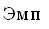 Муниципальная программа «Развитие физической культуры, спорта и молодежной политики в городе Пензе на 2015-2020 годы» Муниципальная программа «Развитие физической культуры, спорта и молодежной политики в городе Пензе на 2015-2020 годы» Муниципальная программа «Развитие физической культуры, спорта и молодежной политики в городе Пензе на 2015-2020 годы» Муниципальная программа «Развитие физической культуры, спорта и молодежной политики в городе Пензе на 2015-2020 годы» Муниципальная программа «Развитие физической культуры, спорта и молодежной политики в городе Пензе на 2015-2020 годы» Муниципальная программа «Развитие физической культуры, спорта и молодежной политики в городе Пензе на 2015-2020 годы» Планируемый показатель результативности МП      (	)120,5279,58139,2288,3486,0296,46Суммарная планируемая эффективность   (	)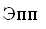 102,0383,2285,680,7877,9166,54Отклонение18,50-3,6353,627,568,1129,92Подпрограмма 1 «Развитие физической культуры и массового спорта»Подпрограмма 1 «Развитие физической культуры и массового спорта»Подпрограмма 1 «Развитие физической культуры и массового спорта»Подпрограмма 1 «Развитие физической культуры и массового спорта»Подпрограмма 1 «Развитие физической культуры и массового спорта»Подпрограмма 1 «Развитие физической культуры и массового спорта»Подпрограмма 1 «Развитие физической культуры и массового спорта»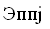 89,2673,6568,8870,8967,7158,29Подпрограмма 2 «Развитие молодежной политики»Подпрограмма 2 «Развитие молодежной политики»Подпрограмма 2 «Развитие молодежной политики»Подпрограмма 2 «Развитие молодежной политики»Подпрограмма 2 «Развитие молодежной политики»Подпрограмма 2 «Развитие молодежной политики»Подпрограмма 2 «Развитие молодежной политики»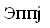 6,753,1611,214,064,422,3Подпрограмма 3 «Управление развитием отрасли физической культуры, спорта и молодежной политики»Подпрограмма 3 «Управление развитием отрасли физической культуры, спорта и молодежной политики»Подпрограмма 3 «Управление развитием отрасли физической культуры, спорта и молодежной политики»Подпрограмма 3 «Управление развитием отрасли физической культуры, спорта и молодежной политики»Подпрограмма 3 «Управление развитием отрасли физической культуры, спорта и молодежной политики»Подпрограмма 3 «Управление развитием отрасли физической культуры, спорта и молодежной политики»Подпрограмма 3 «Управление развитием отрасли физической культуры, спорта и молодежной политики»Планируемый показатель результативности 6,026,415,525,835,785,95Первый заместитель главы администрации города ПензыПервый заместитель главы администрации города ПензыПервый заместитель главы администрации города ПензыС.В. ВолковС.В. Волков